بسم لله الرحمن الرحيمالسلام عليكم...اتمنى تفيدكم التجميعات وان شاء الله انها حلها صح."تجميعات يوم السبت صباحي ومسائي 1440"حسابنا بالتليجيرام :@hdgudfy المشرفين على الاسئلة: 1-منصور بن عبدالعزيز  2-لمى المساعدين :1-فاطمة 2-استغفرالله 3-أميرا 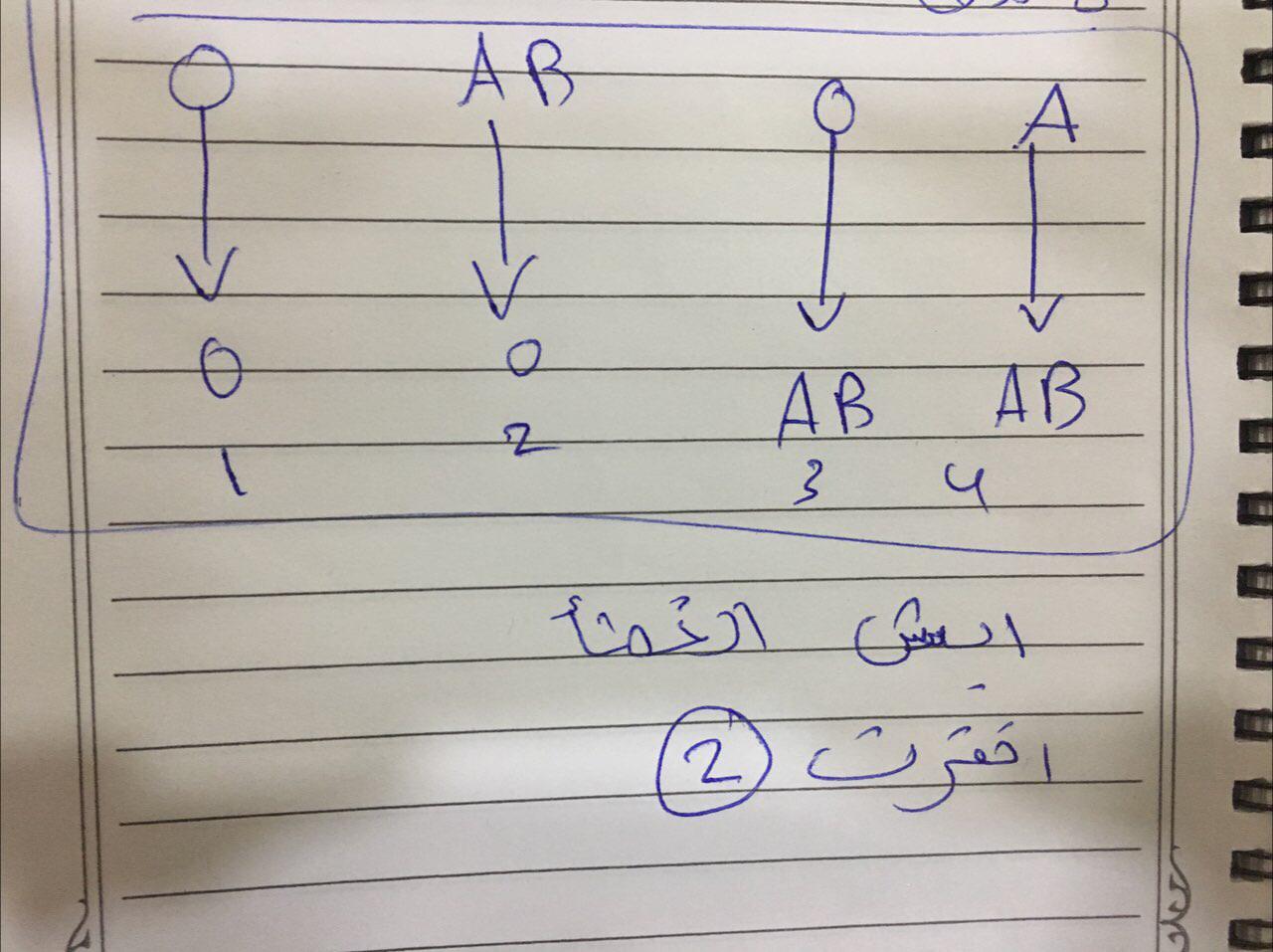 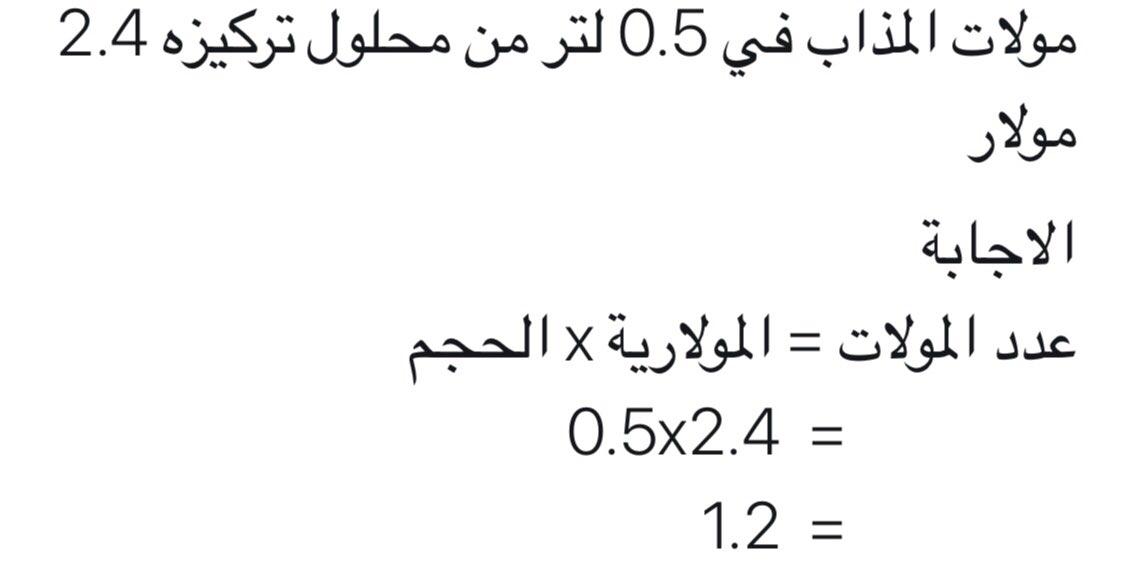 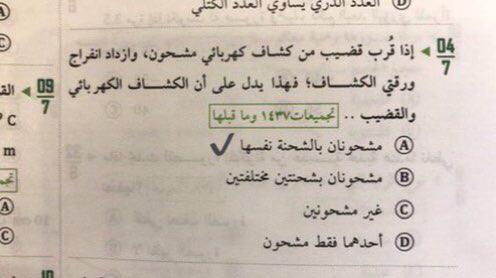 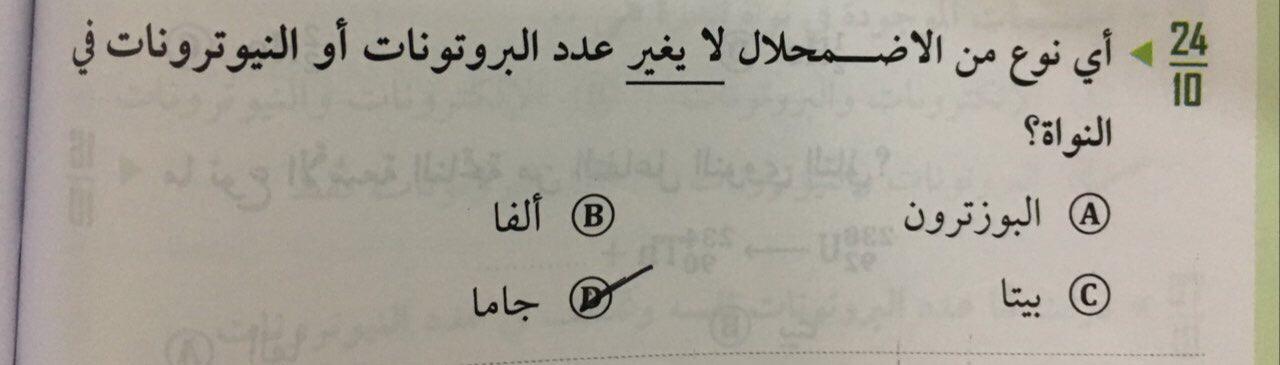 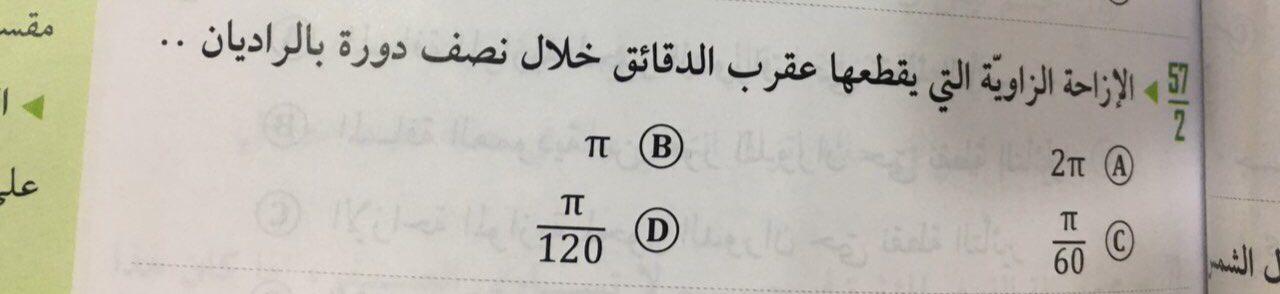 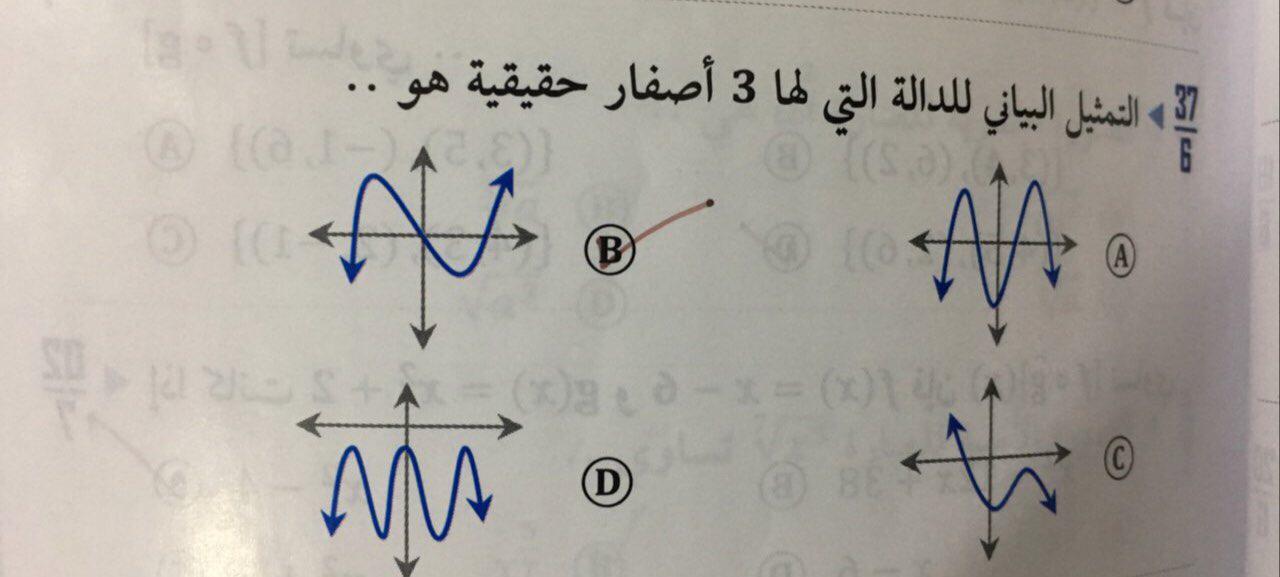 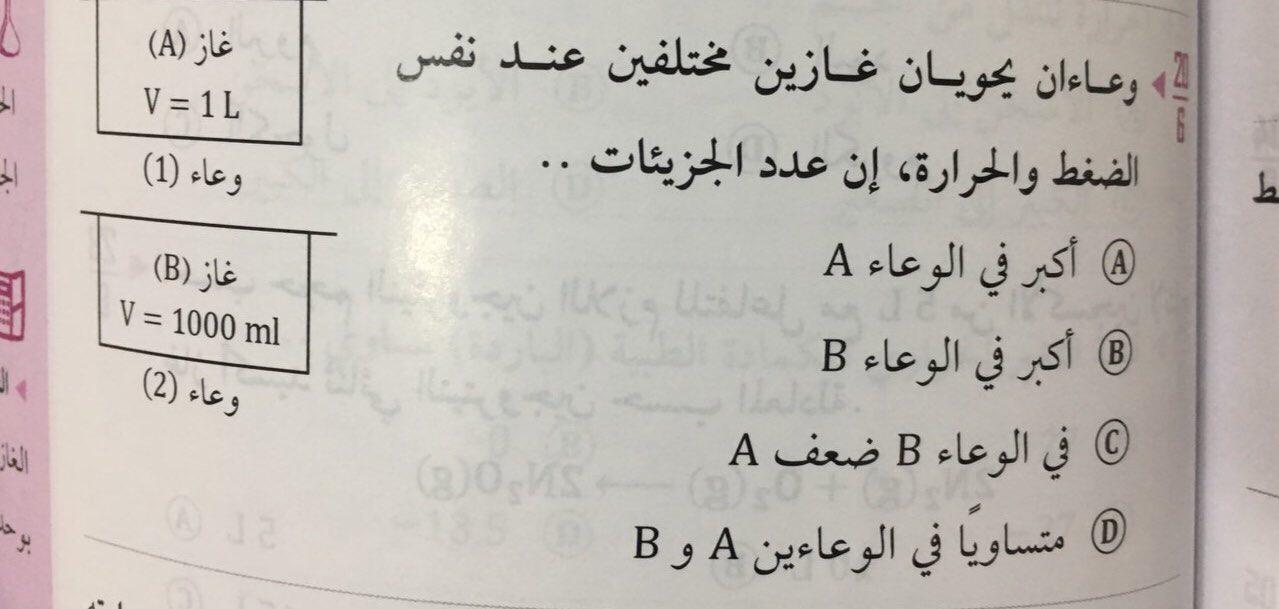 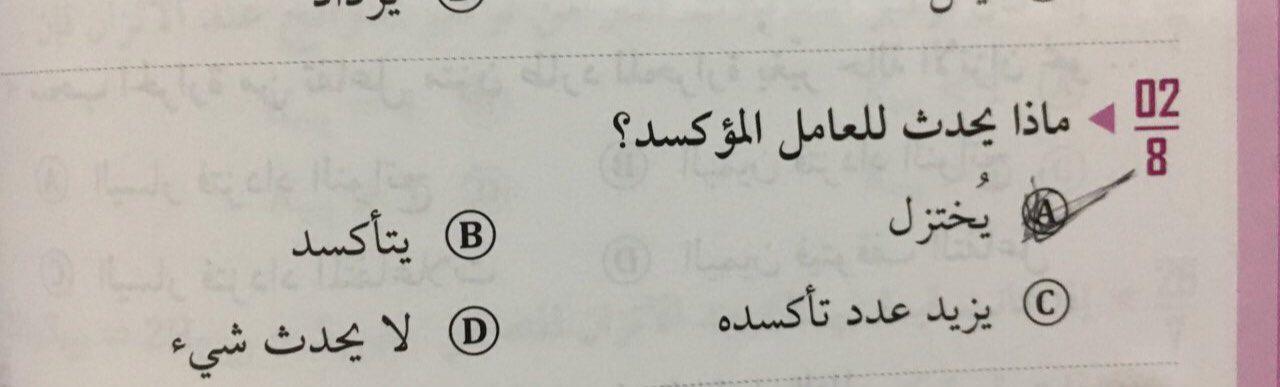 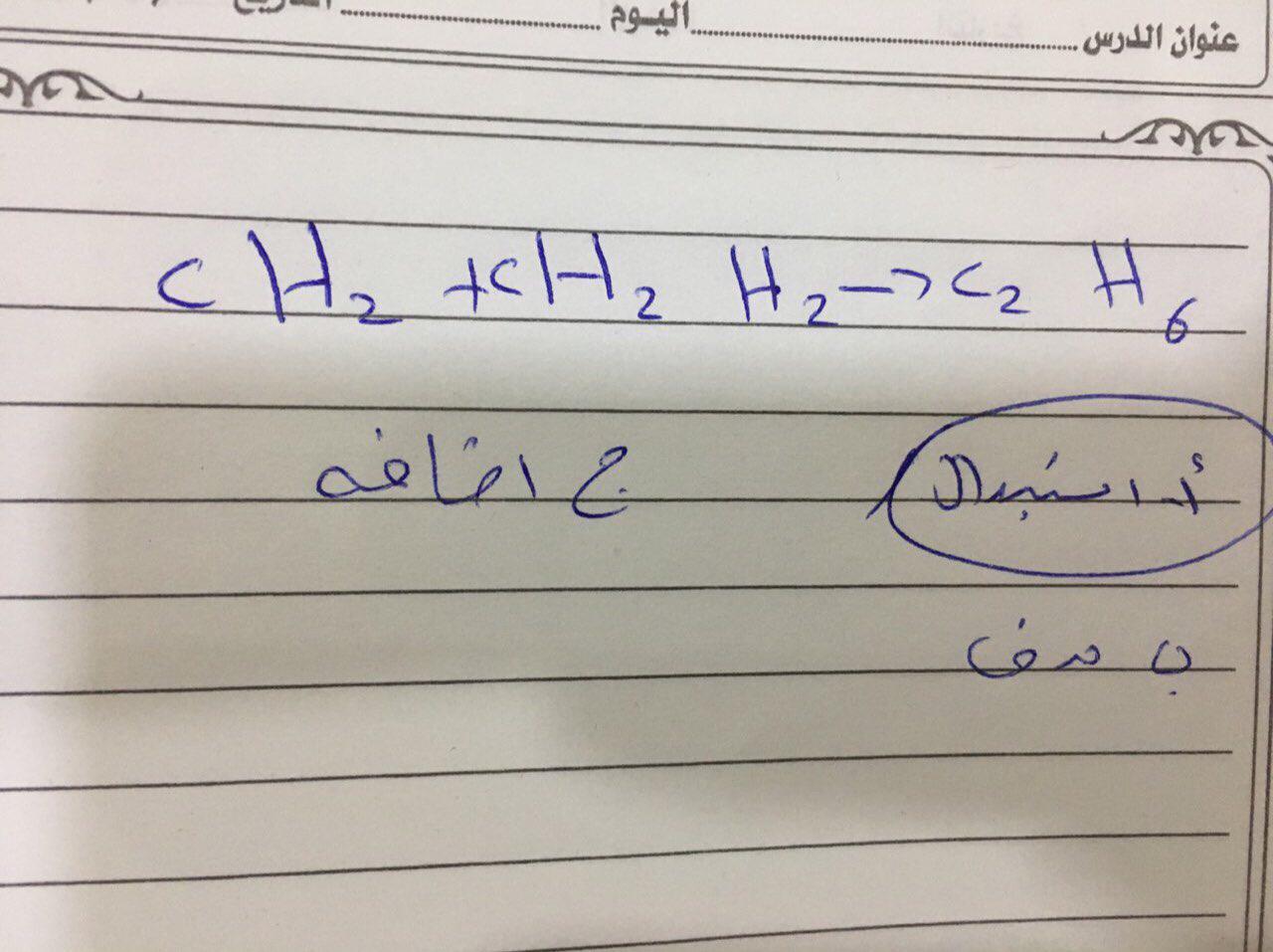 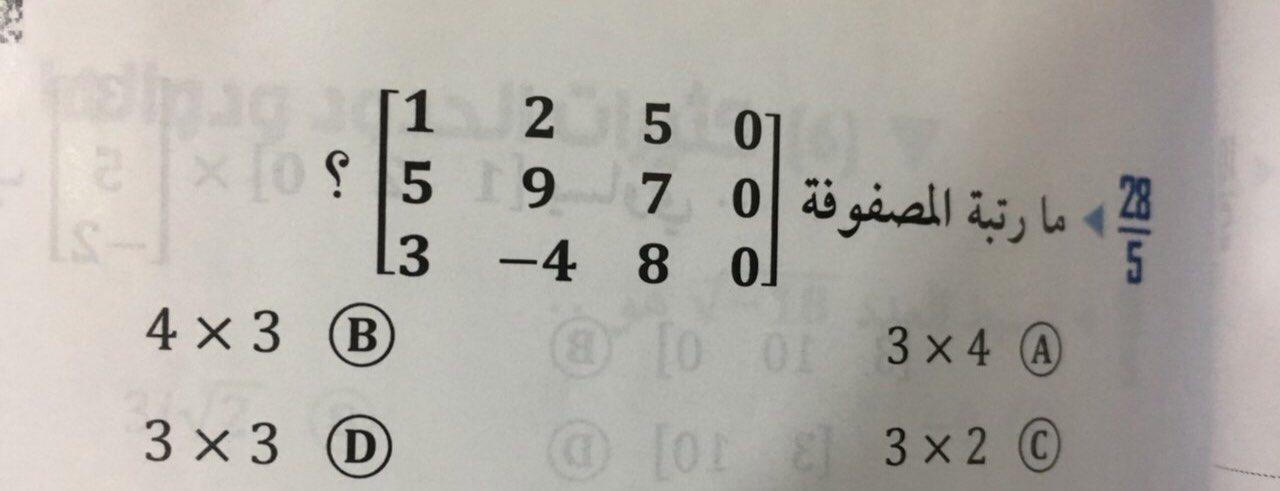 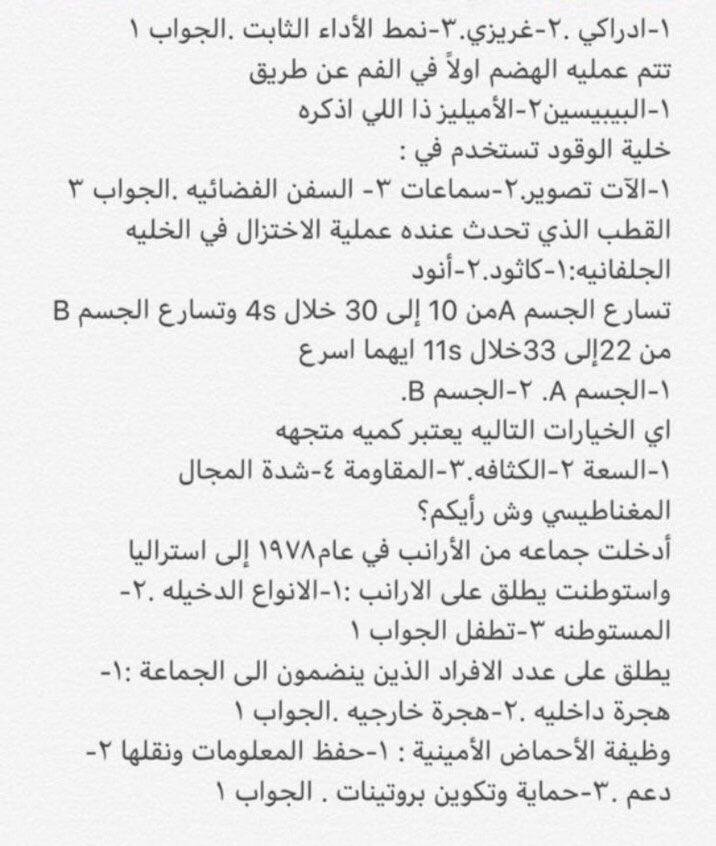 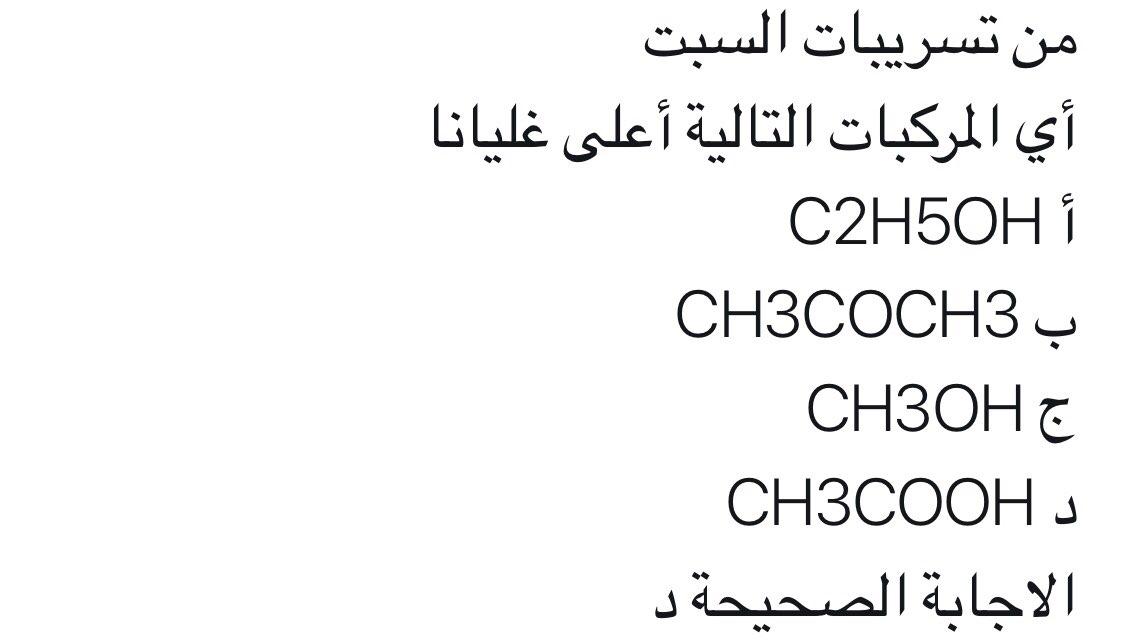 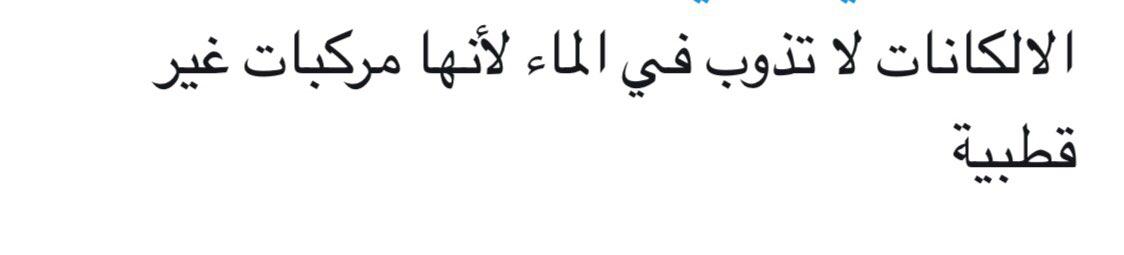 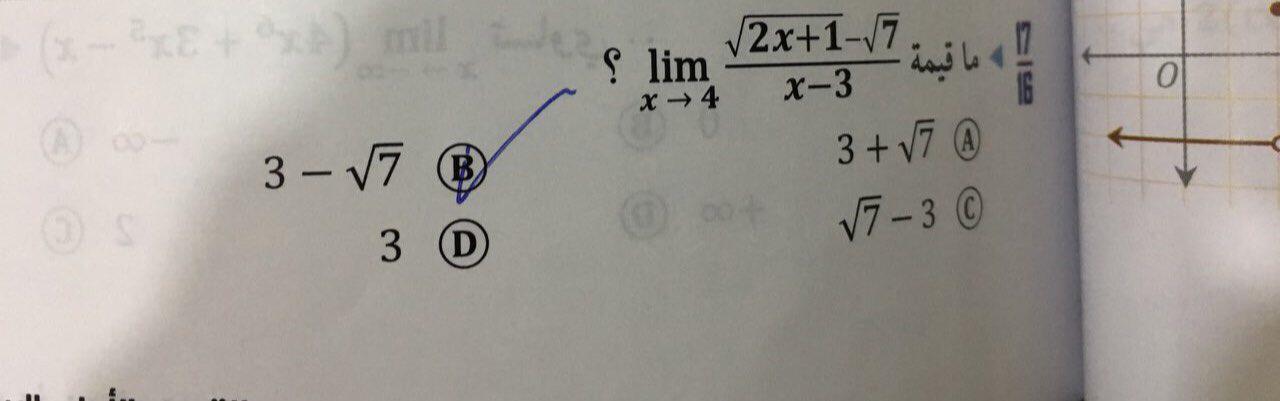 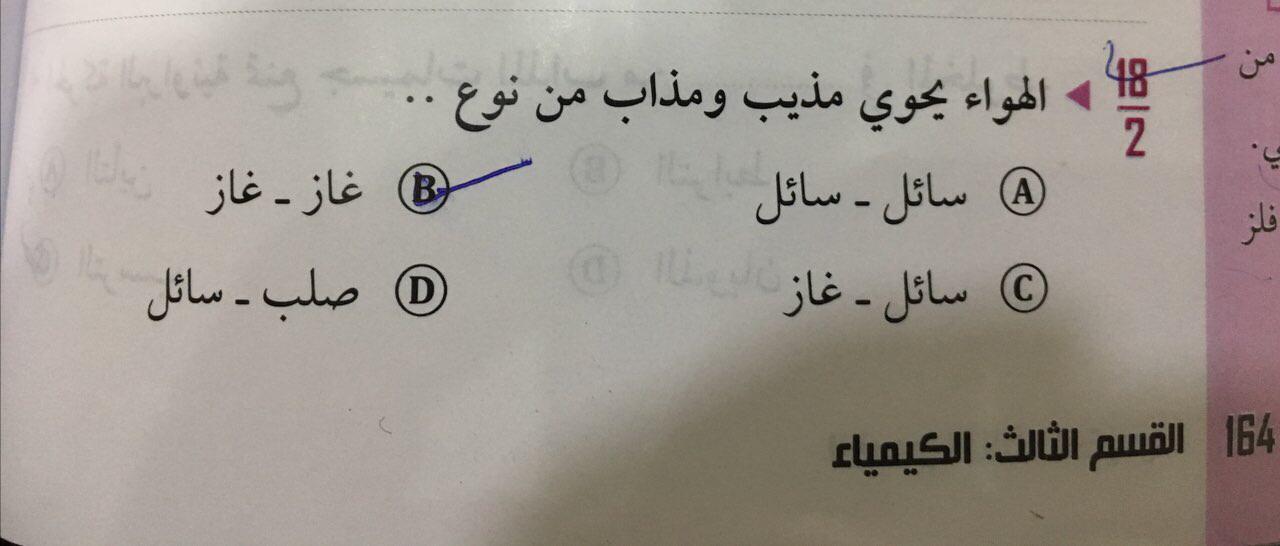 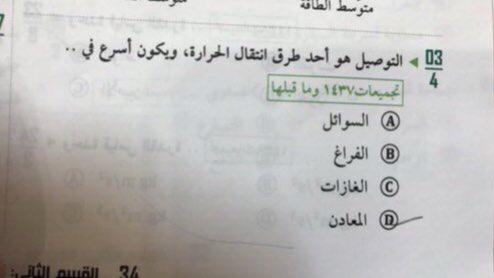 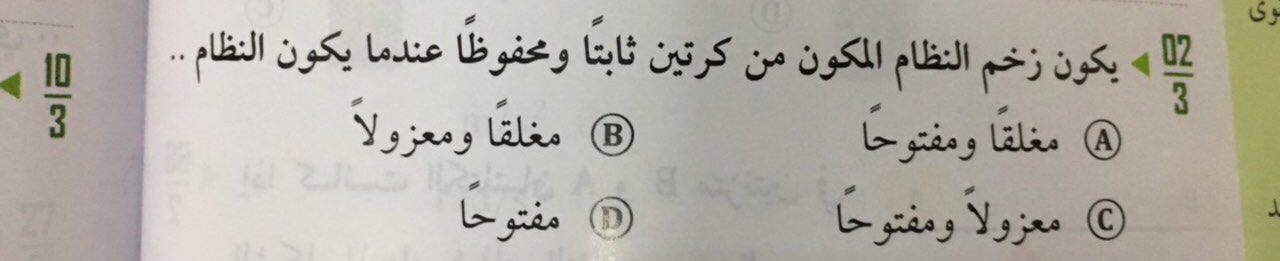 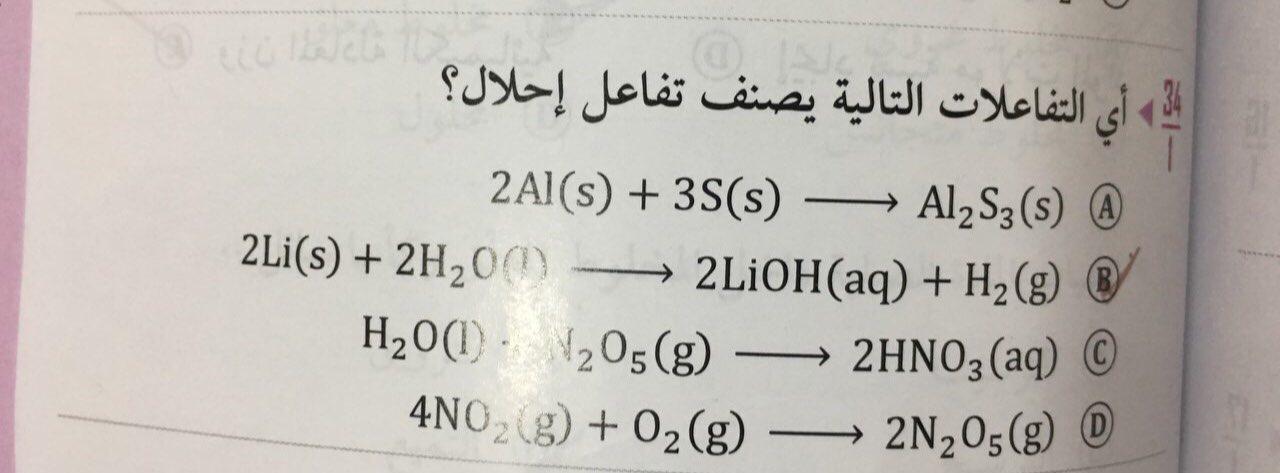 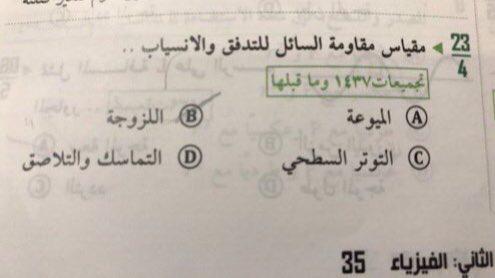 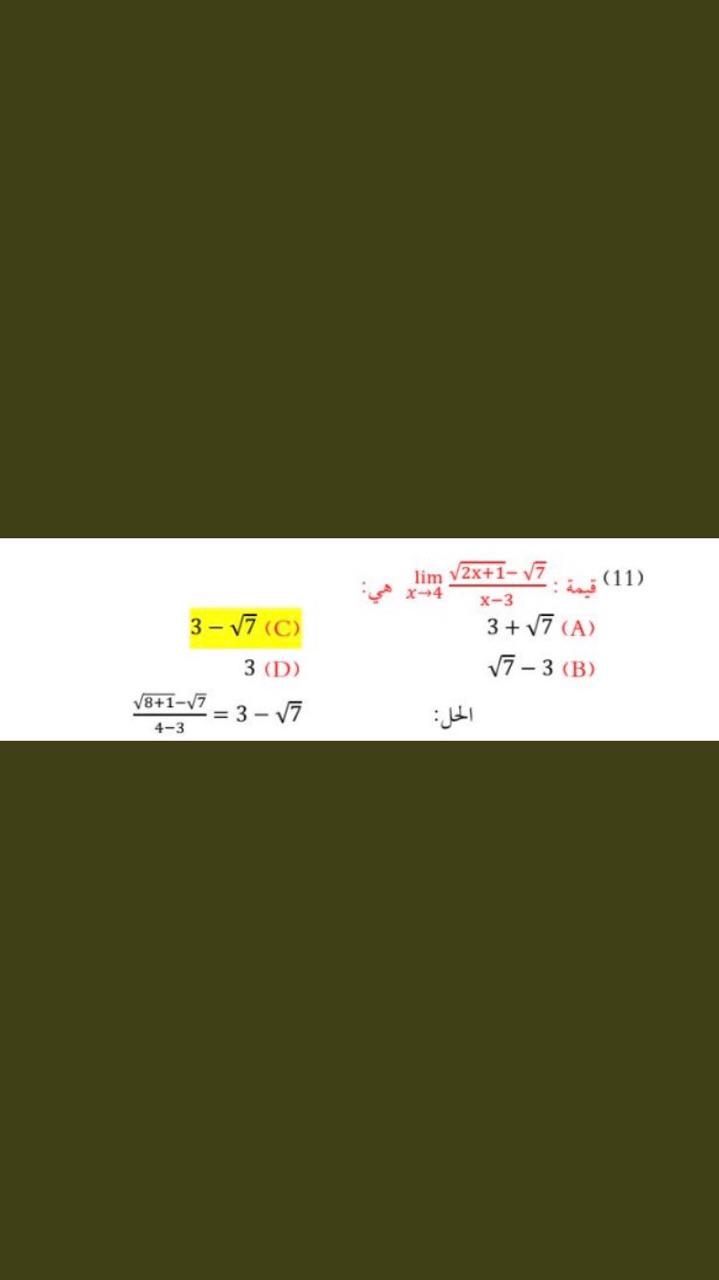 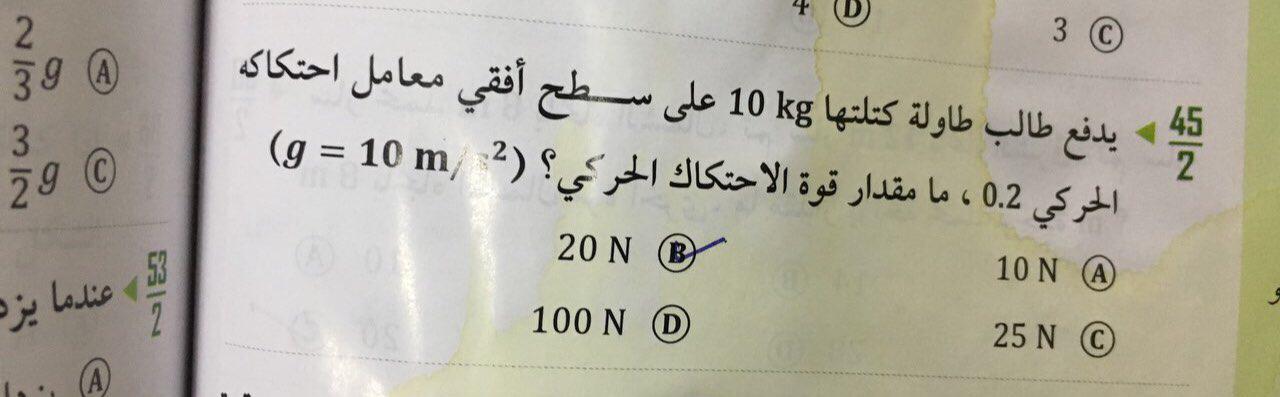 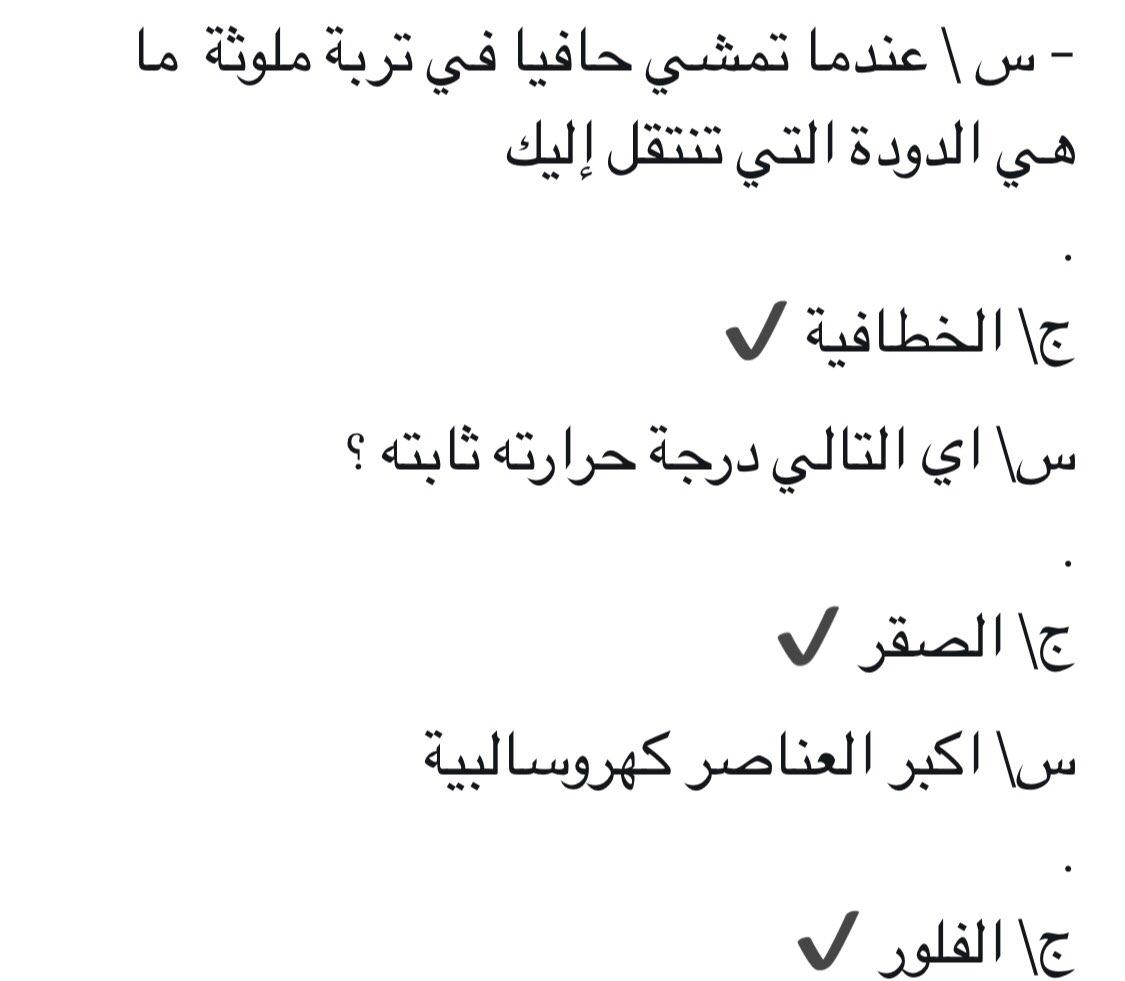 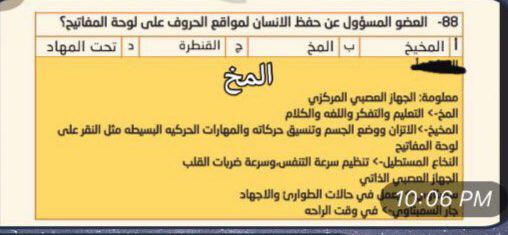 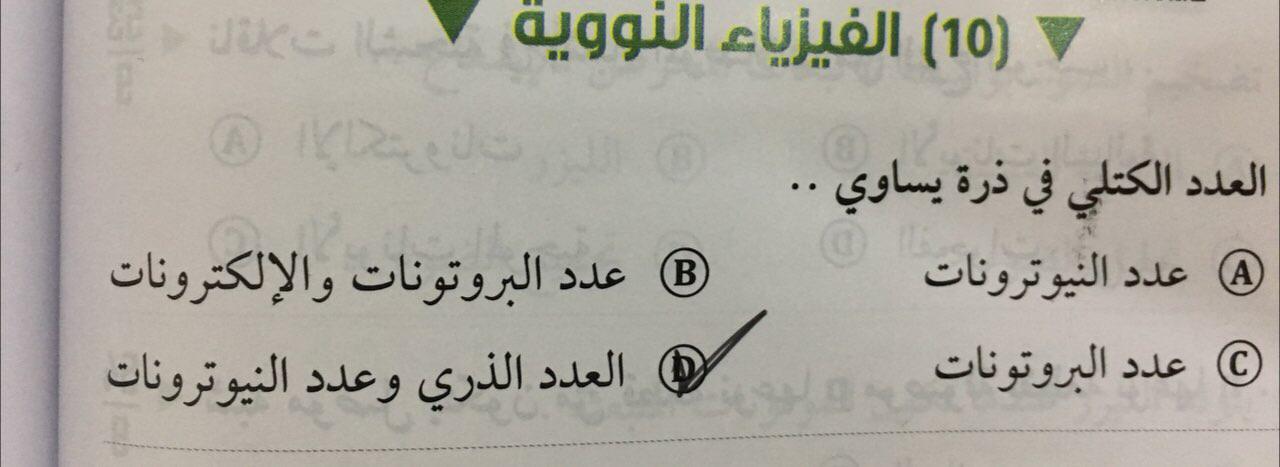 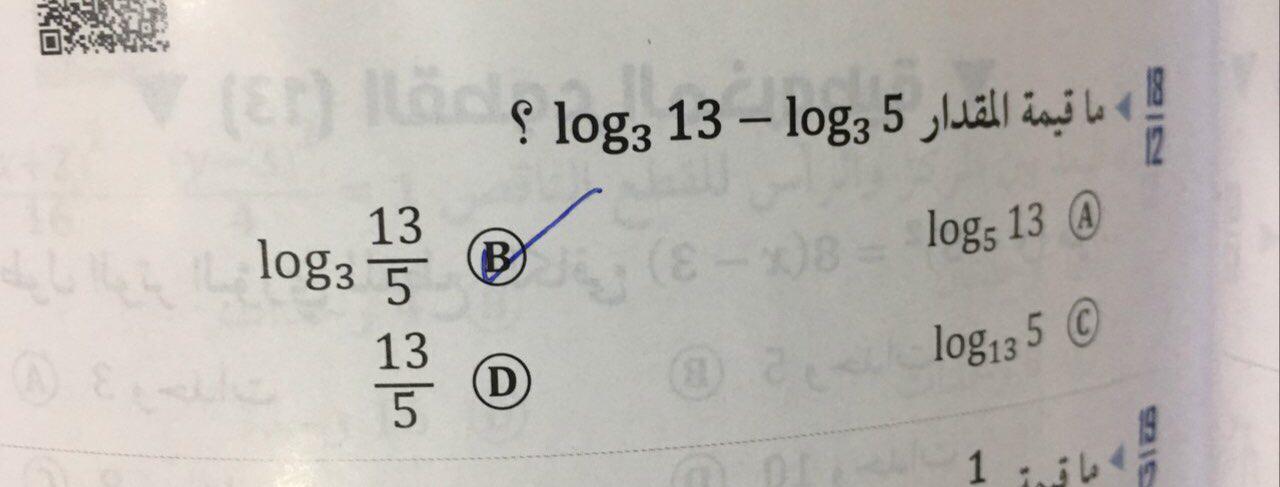 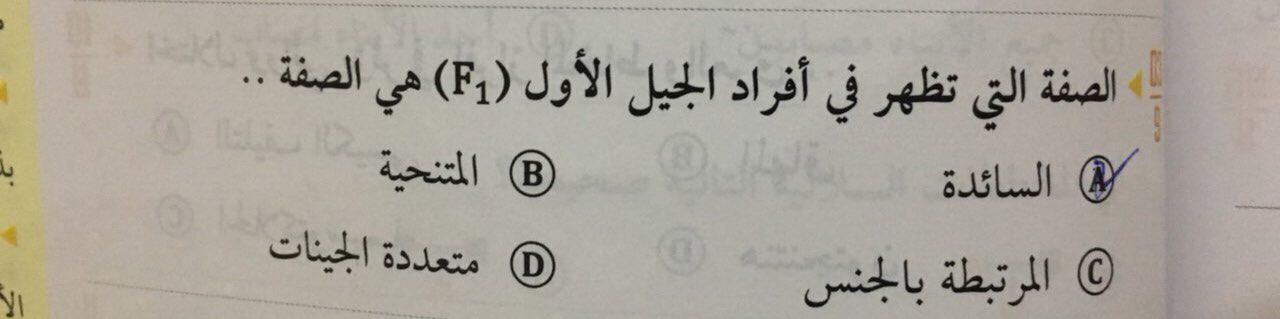 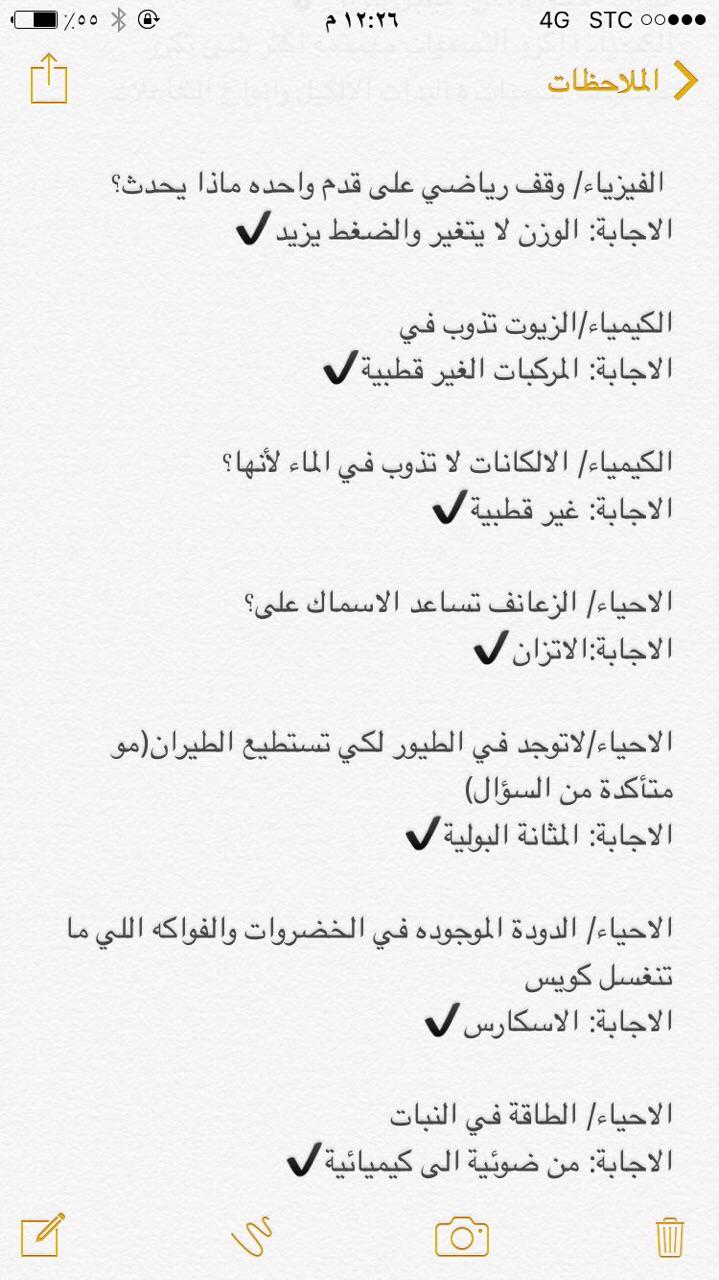 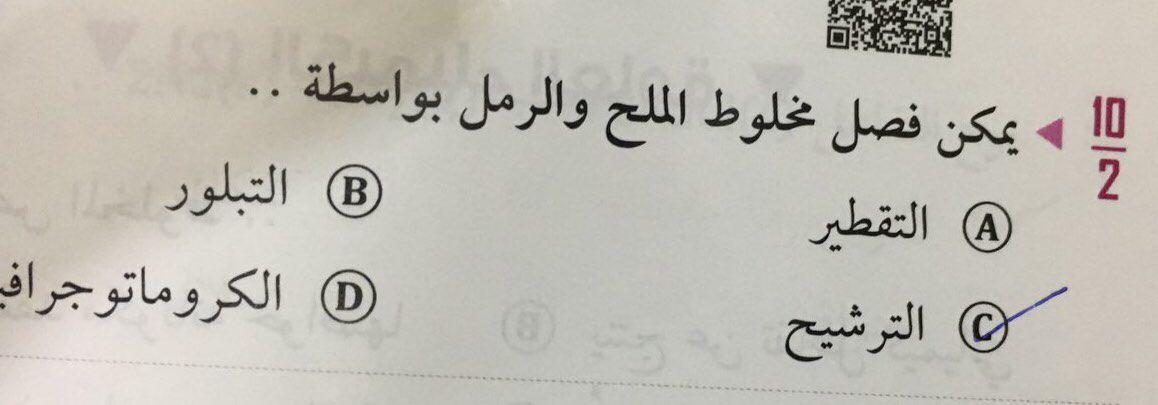 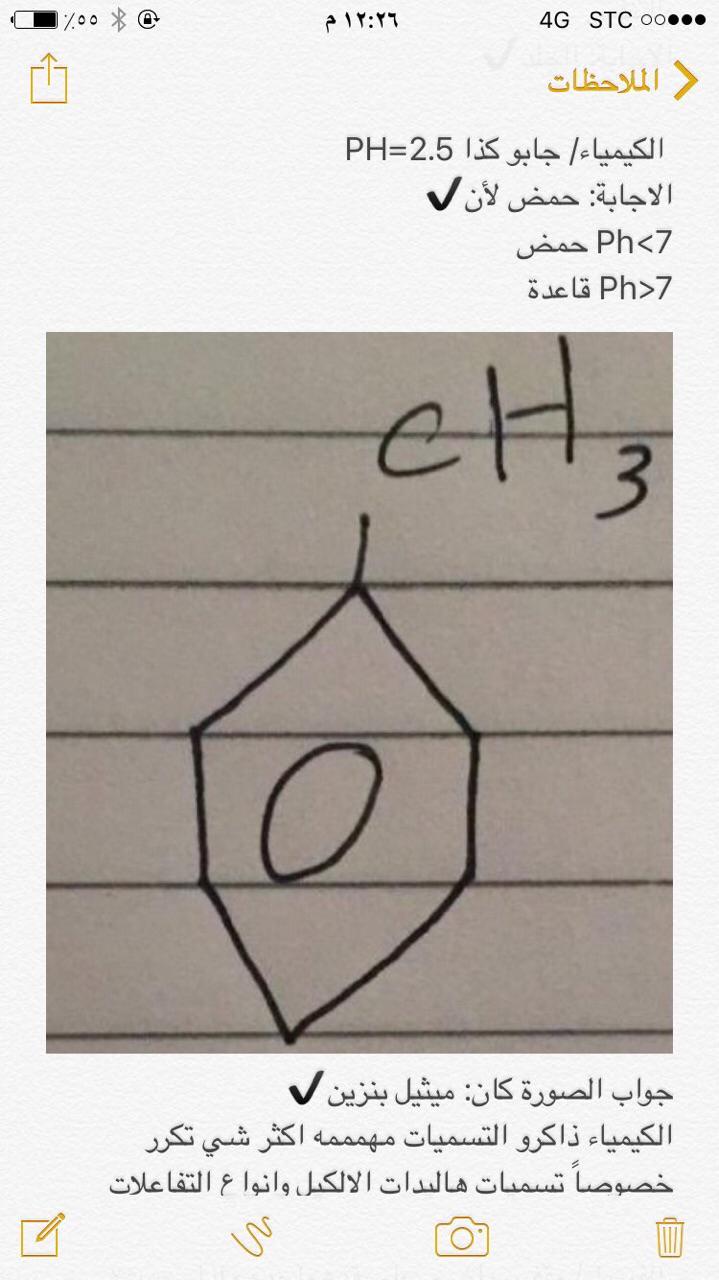 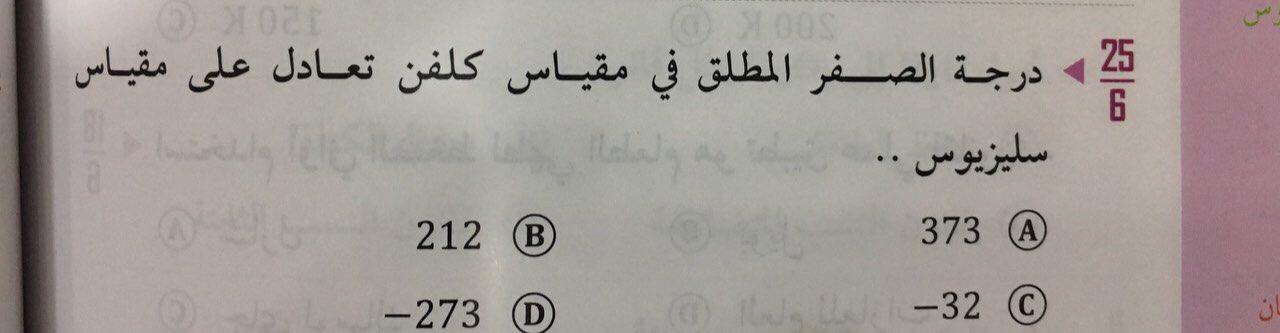 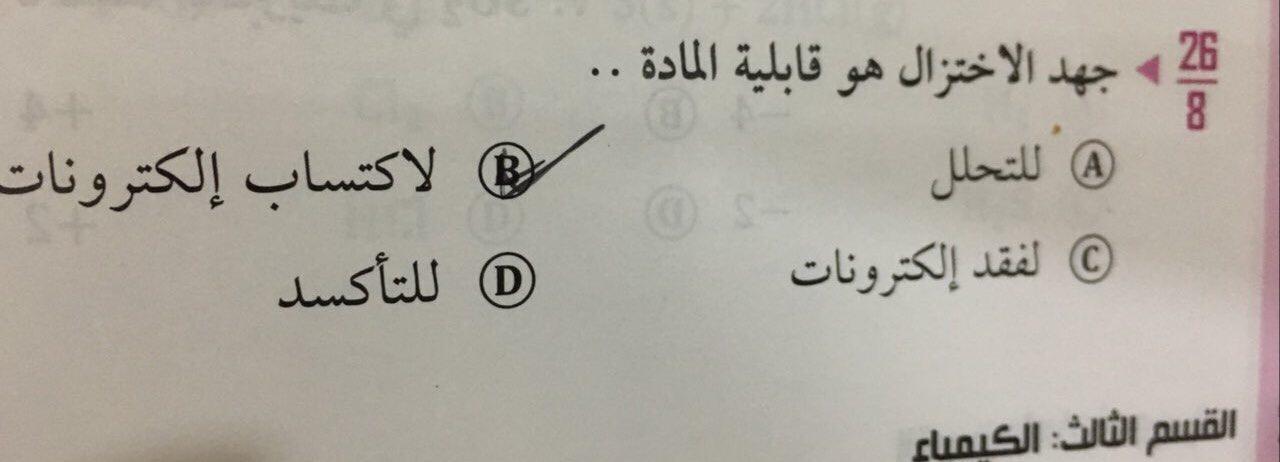 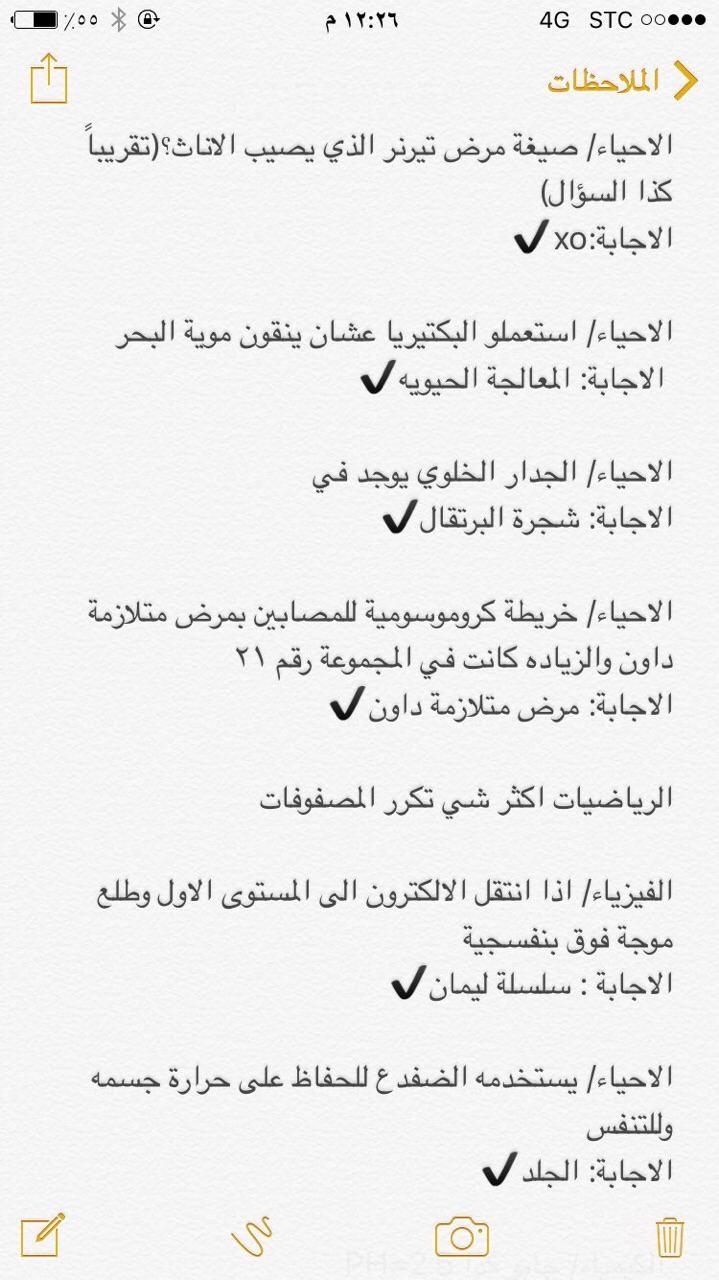 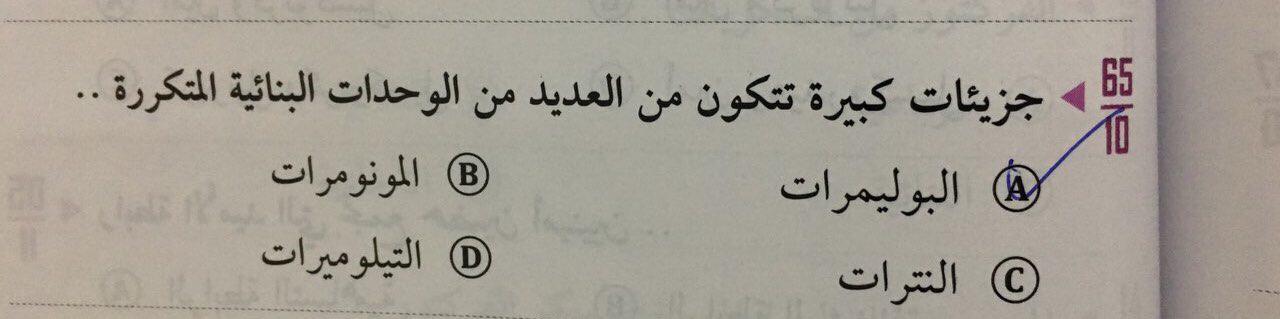 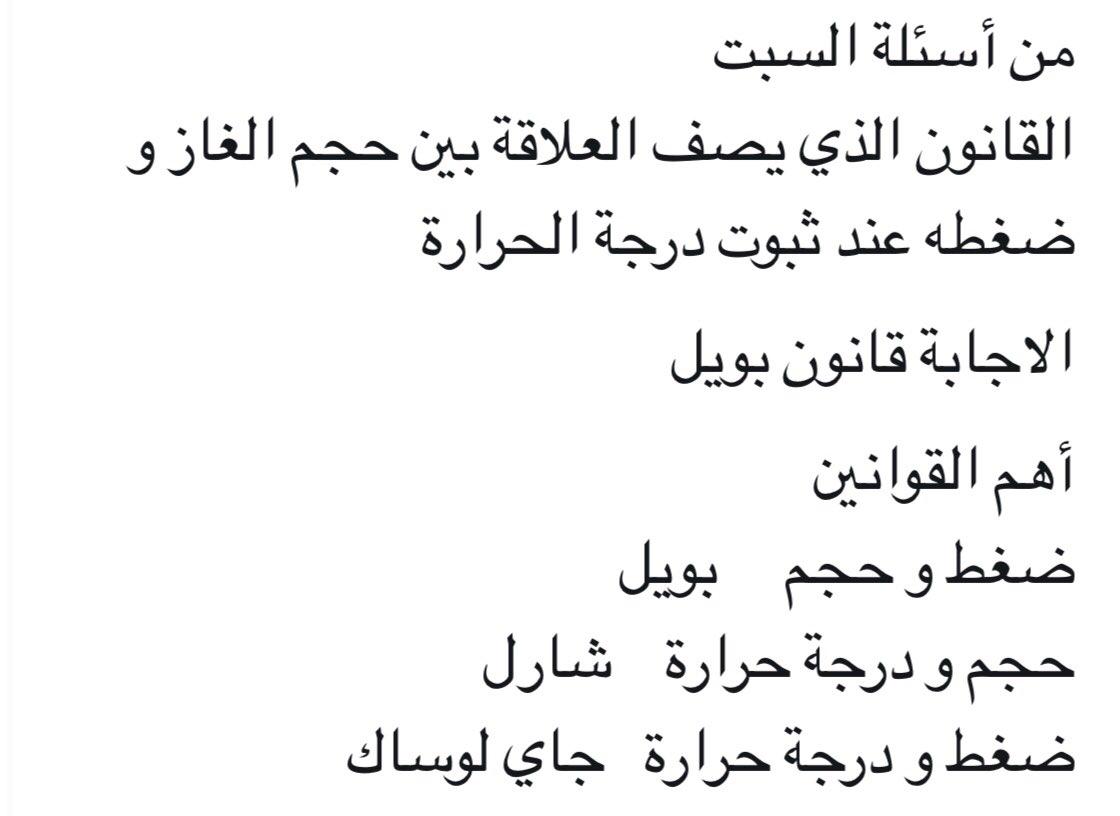 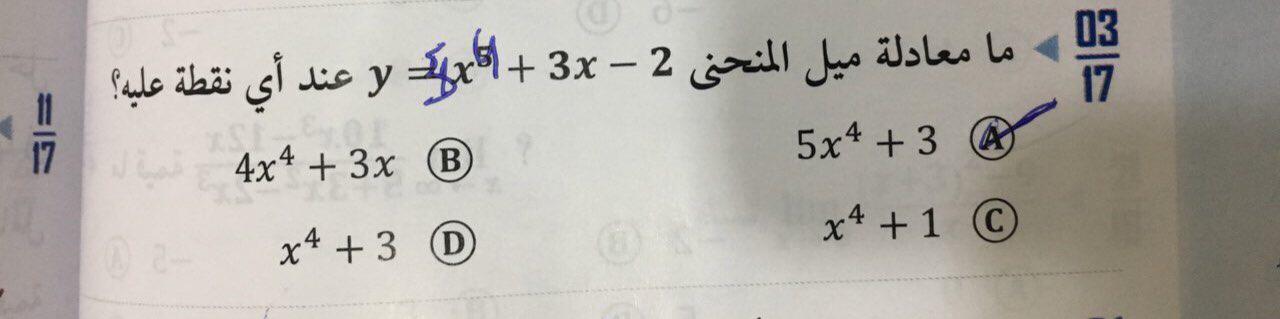 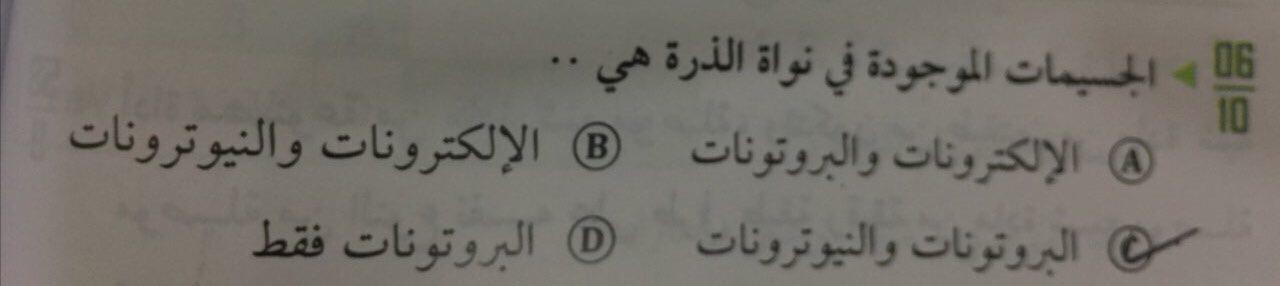 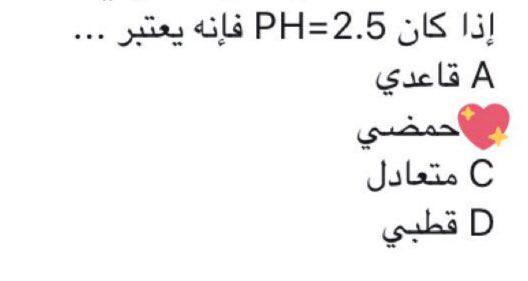 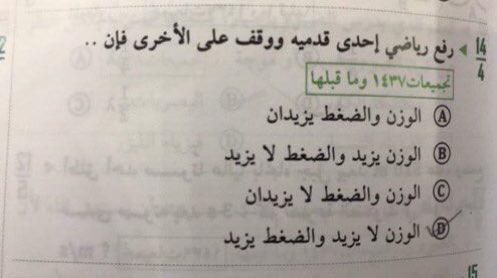 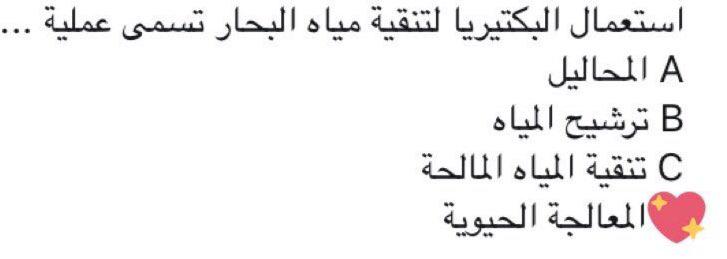 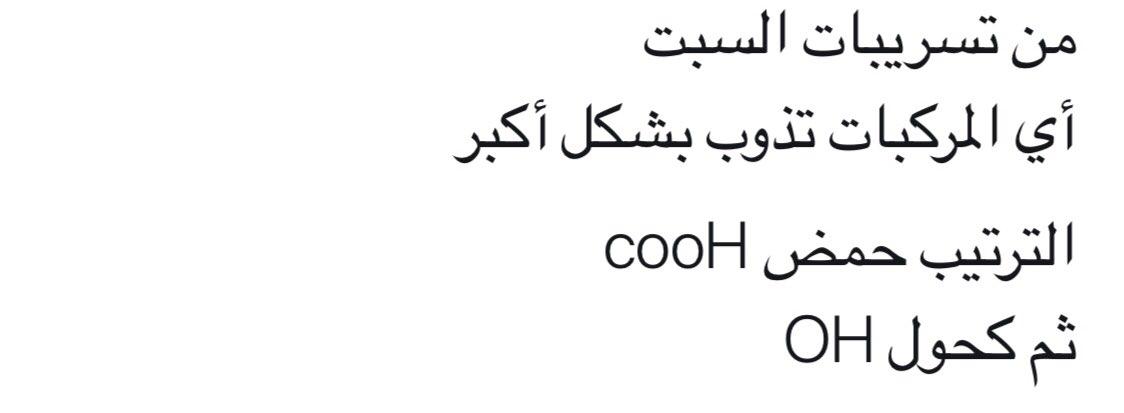 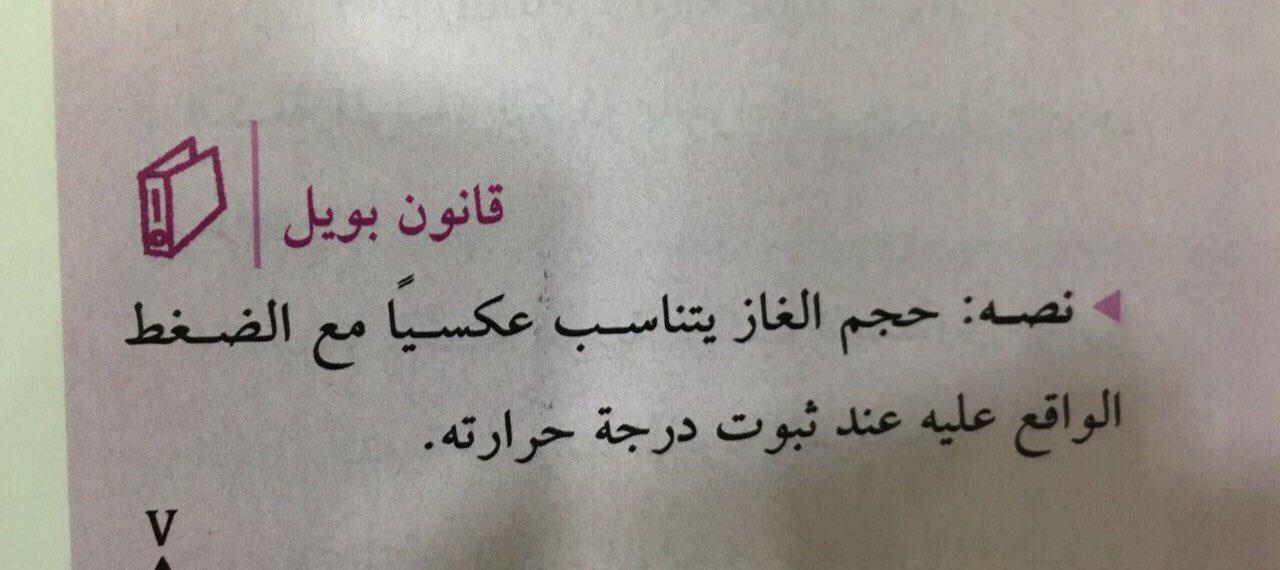 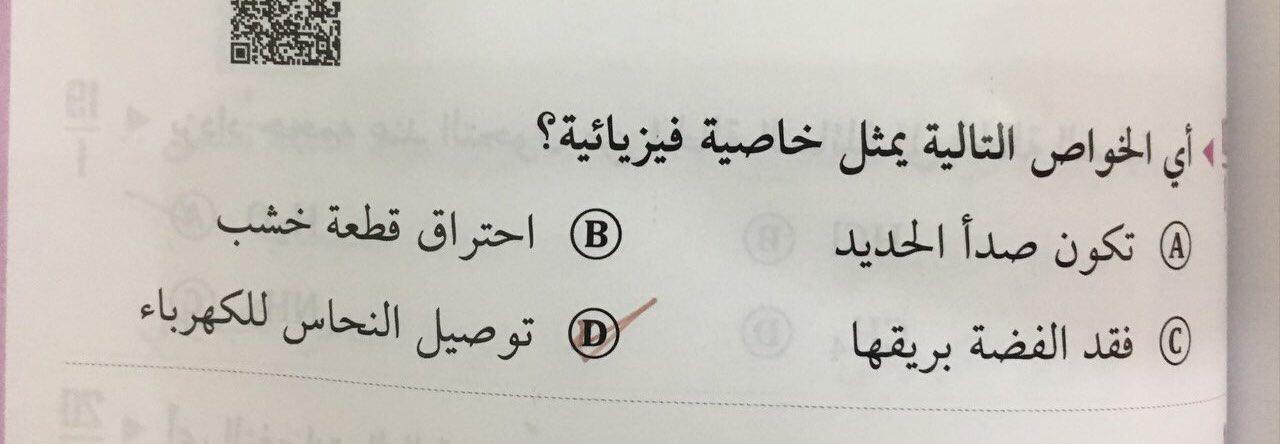 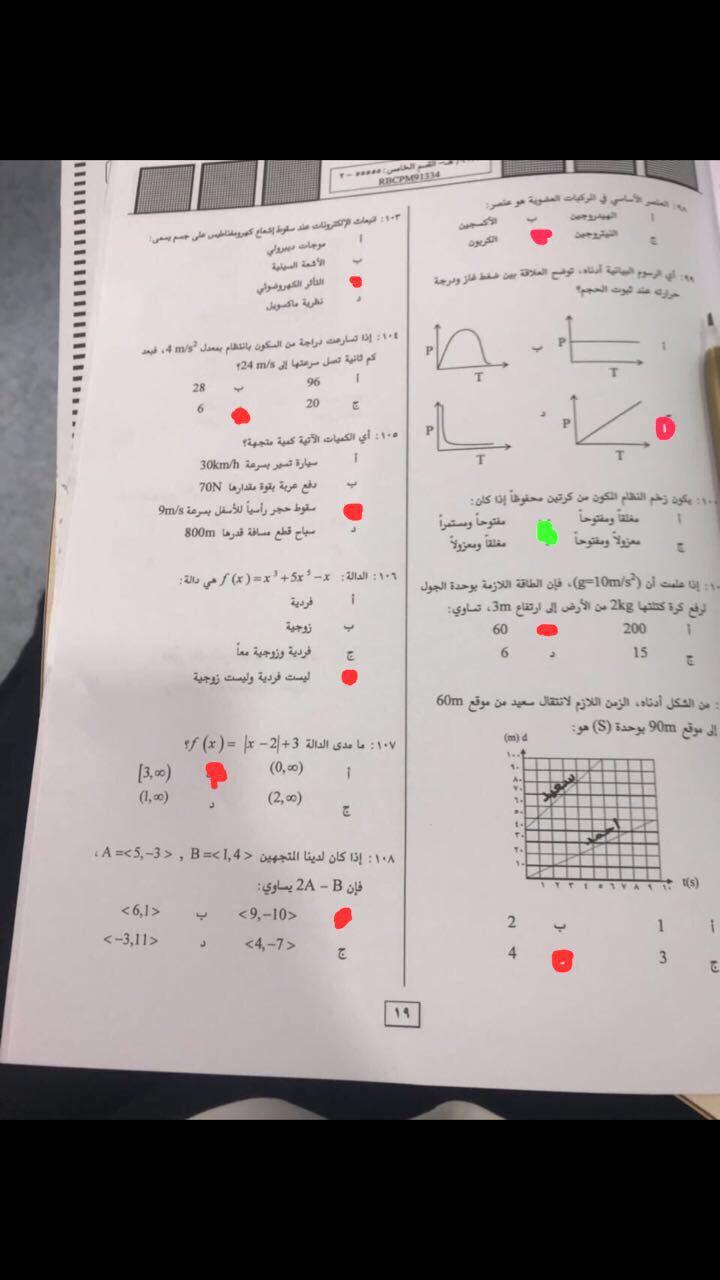 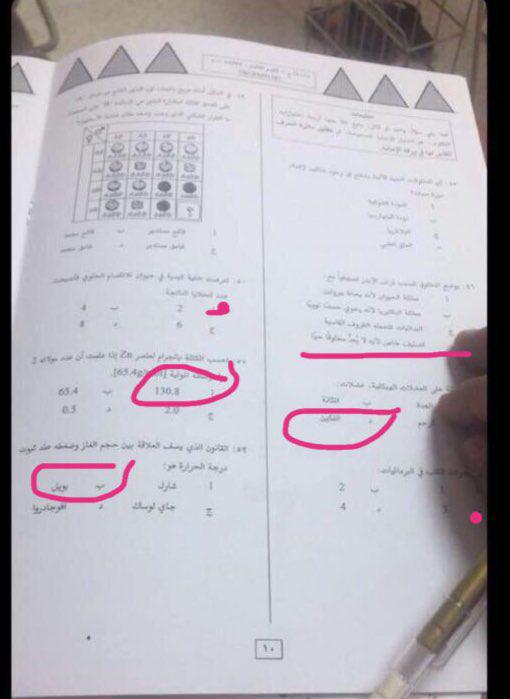 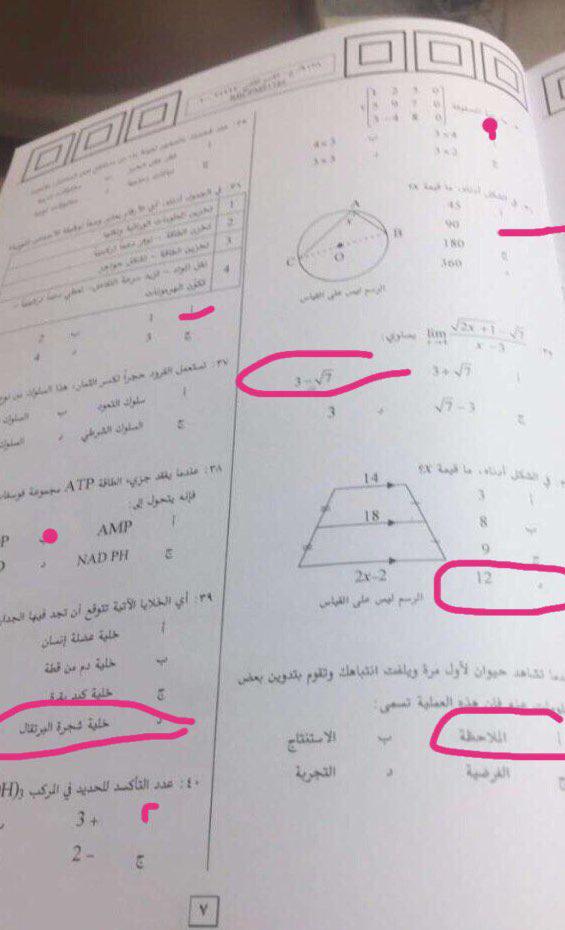 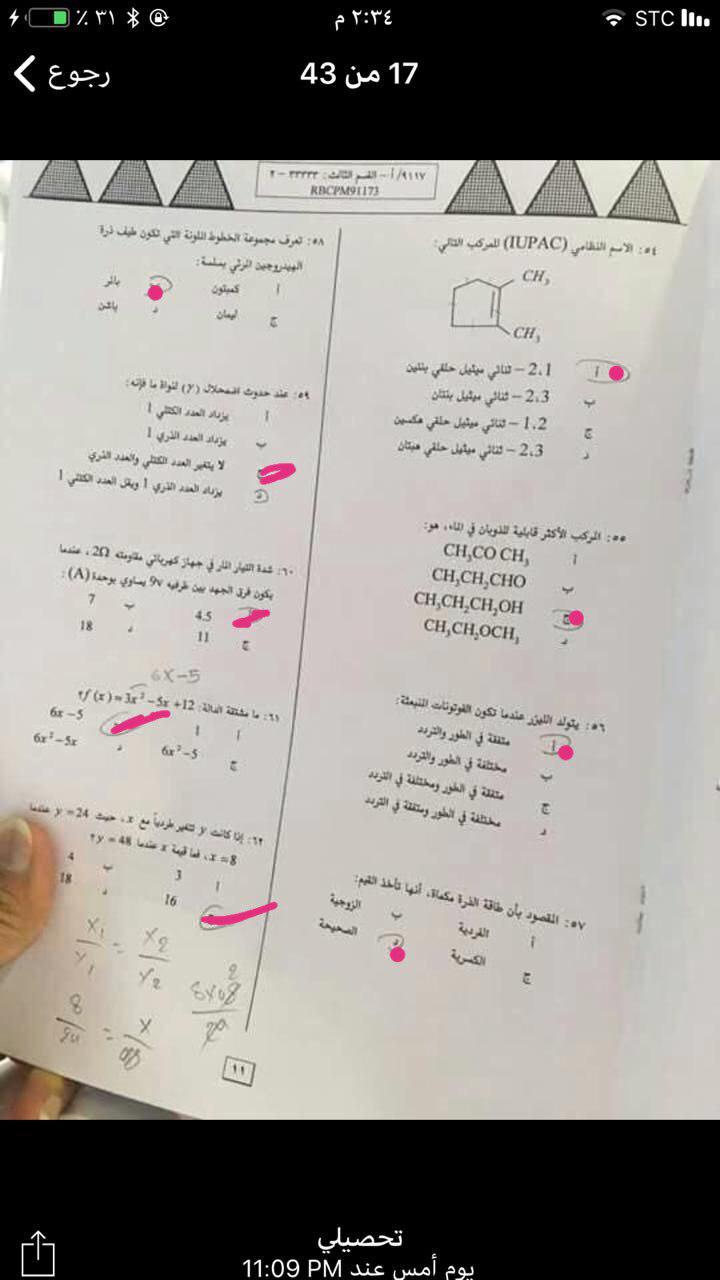 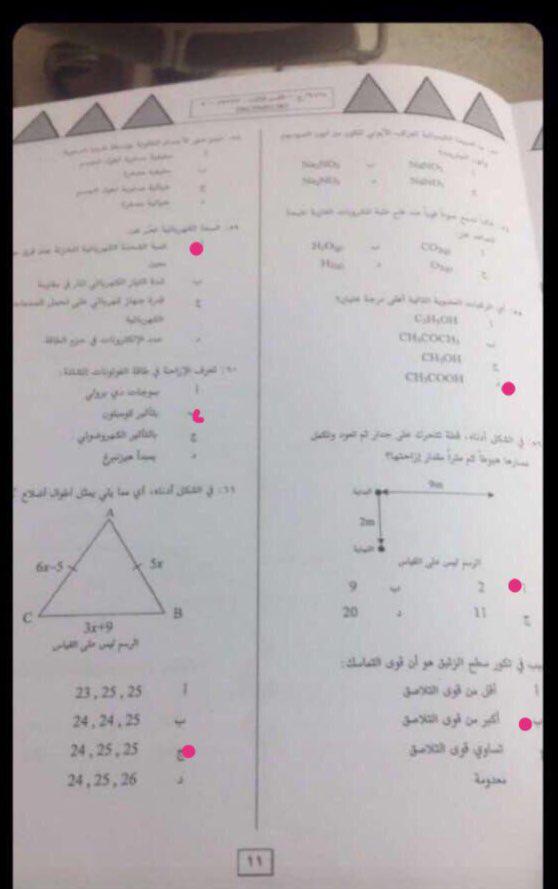 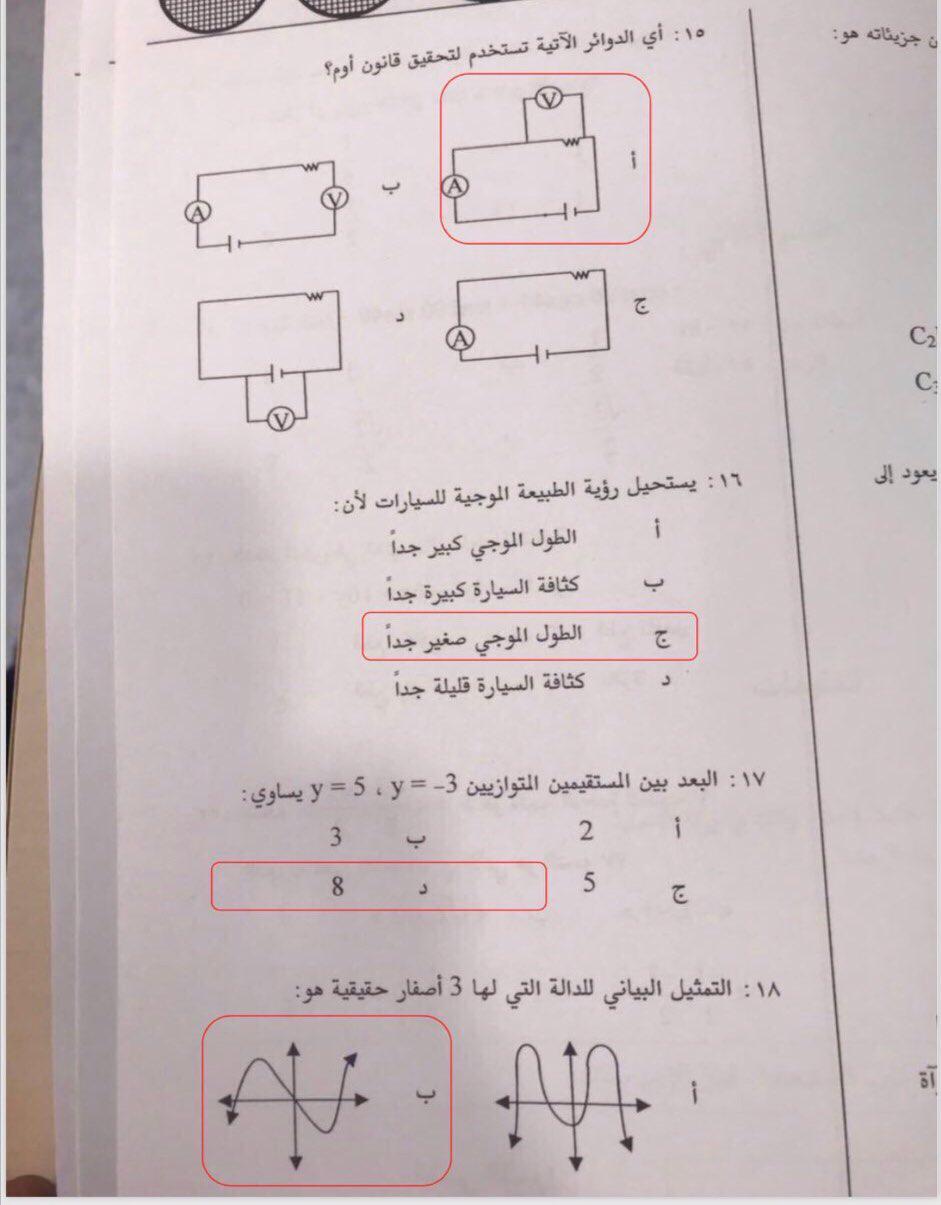 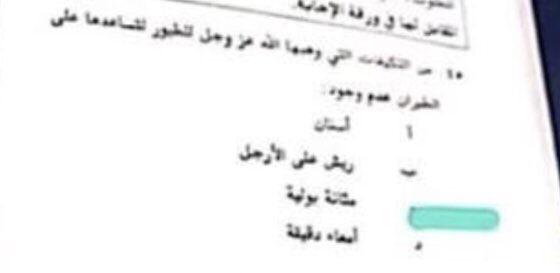 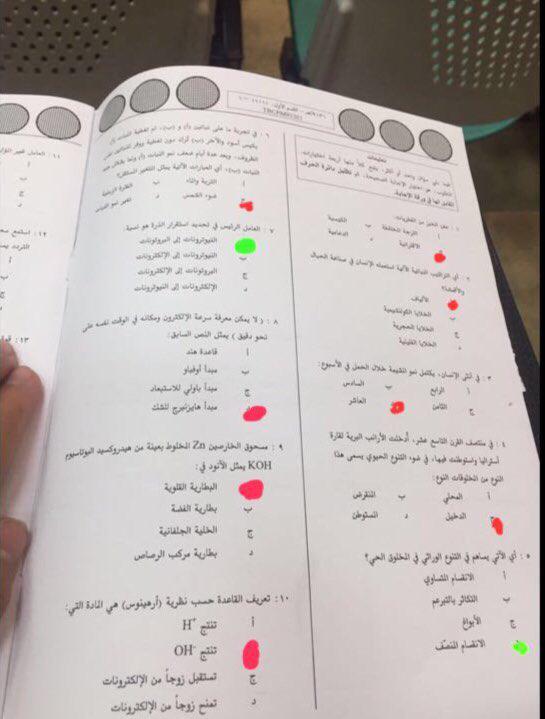 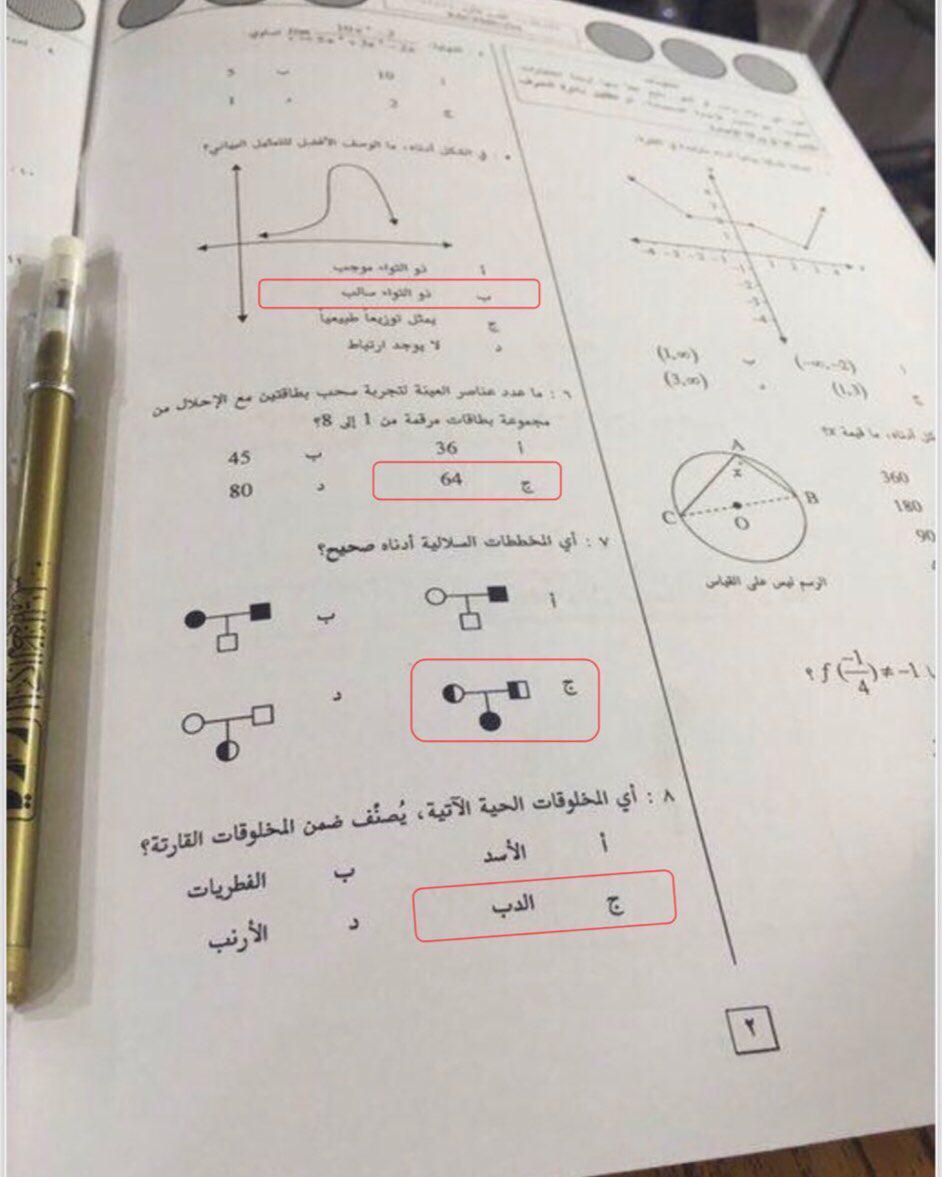 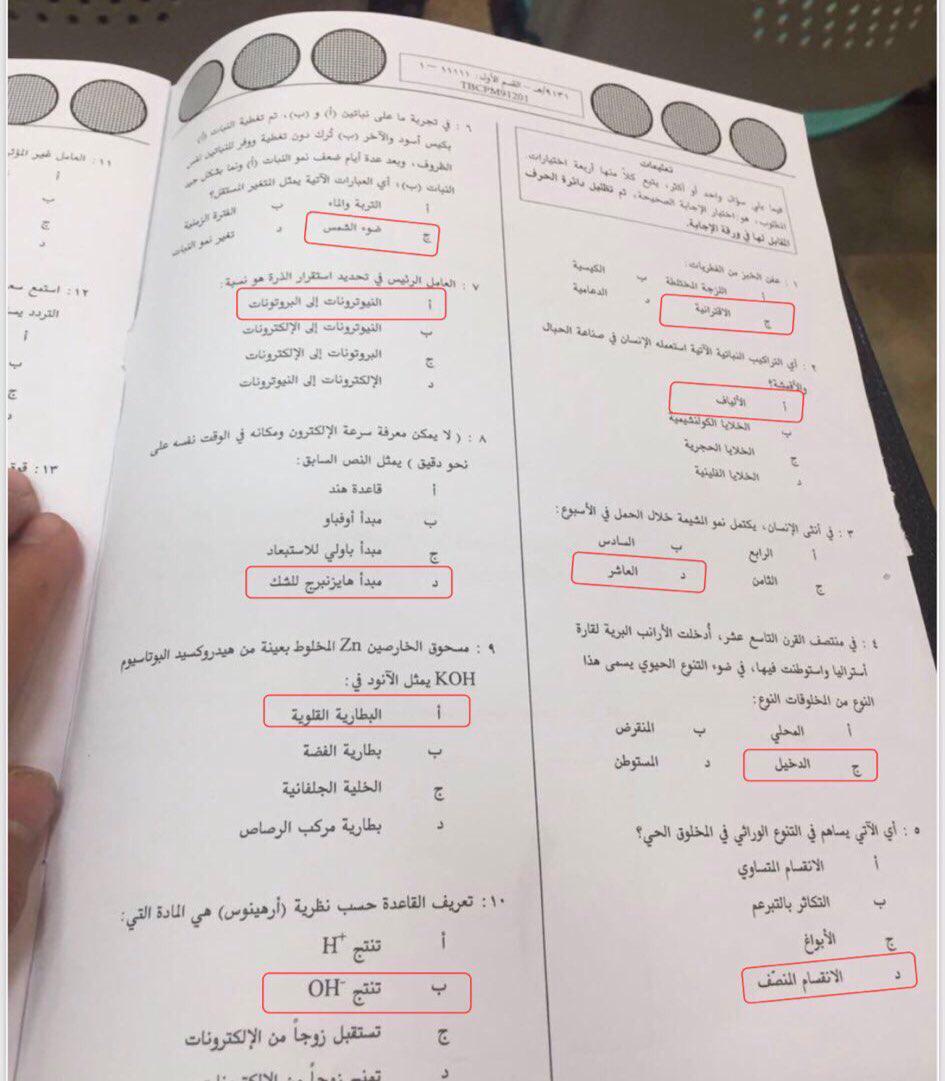 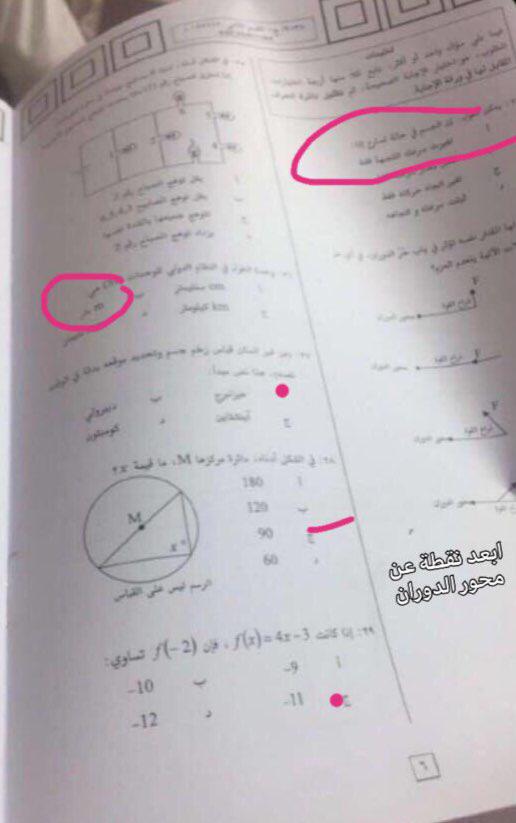 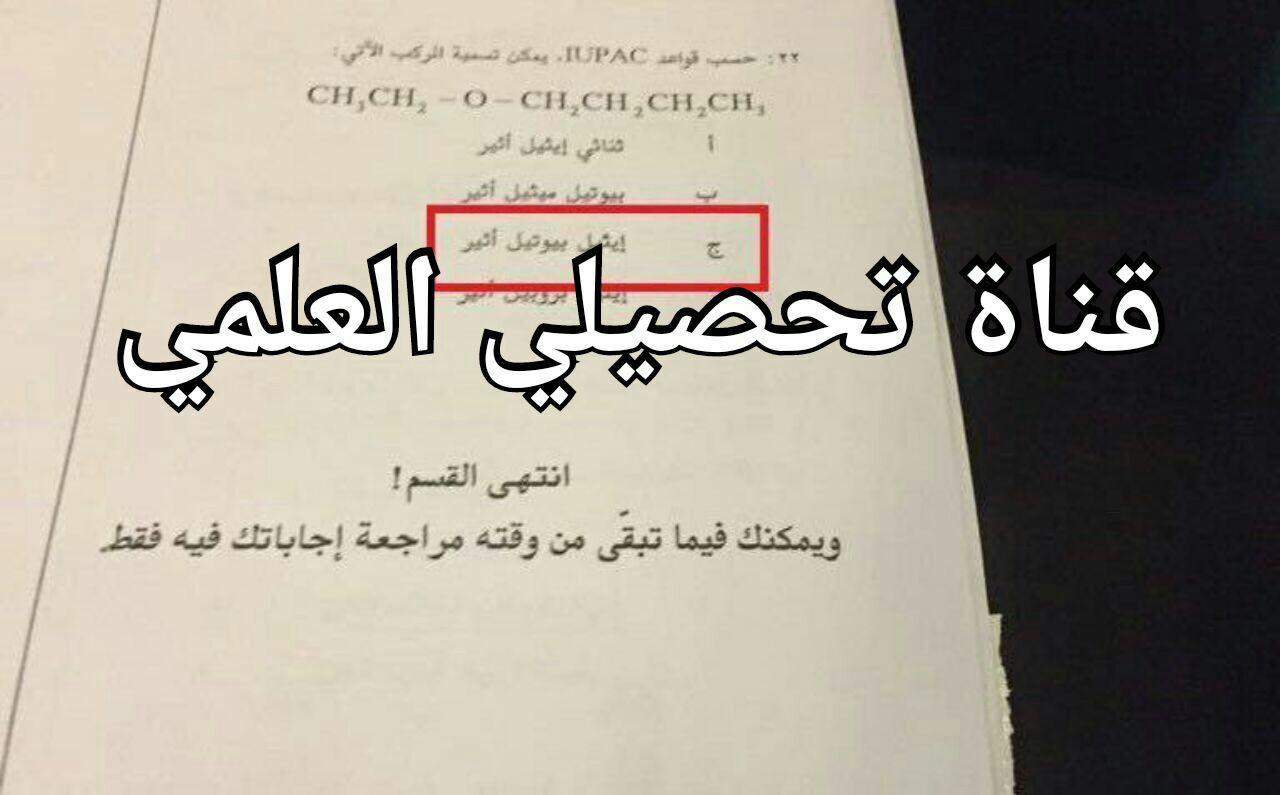 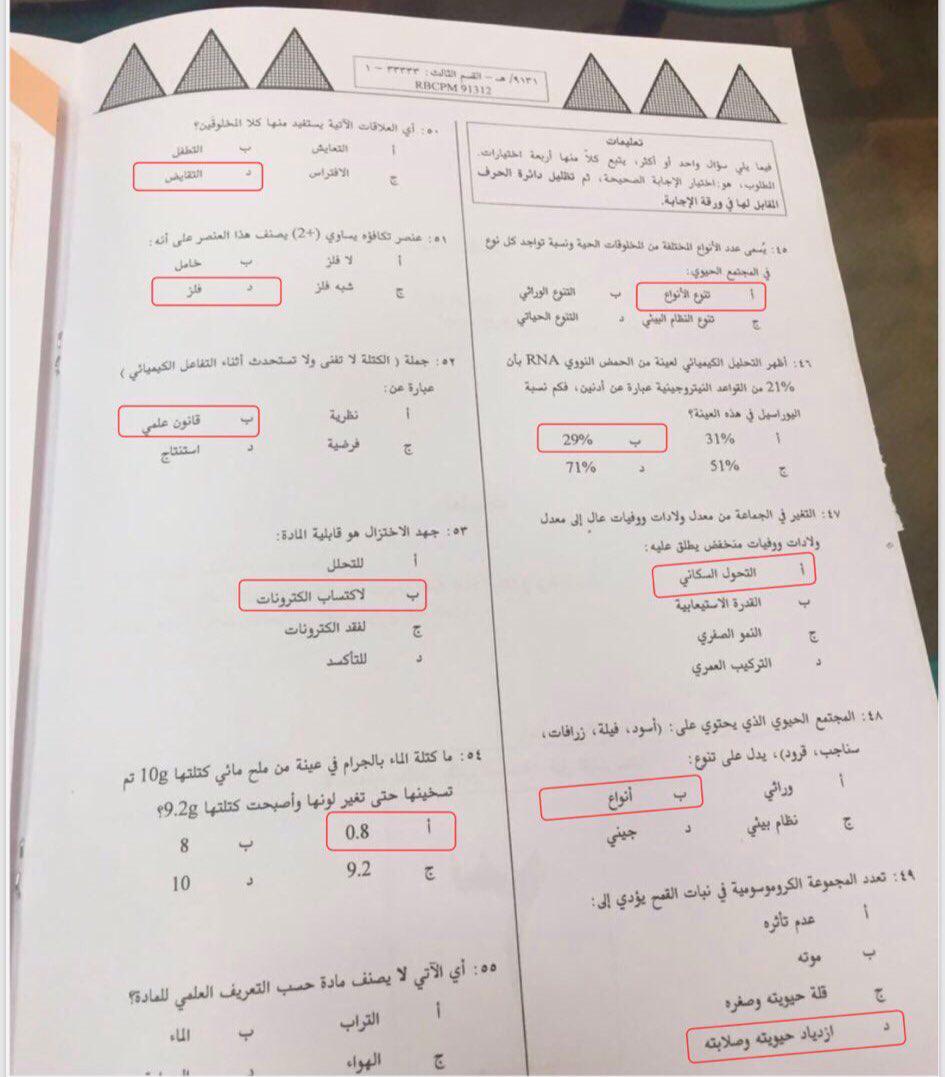 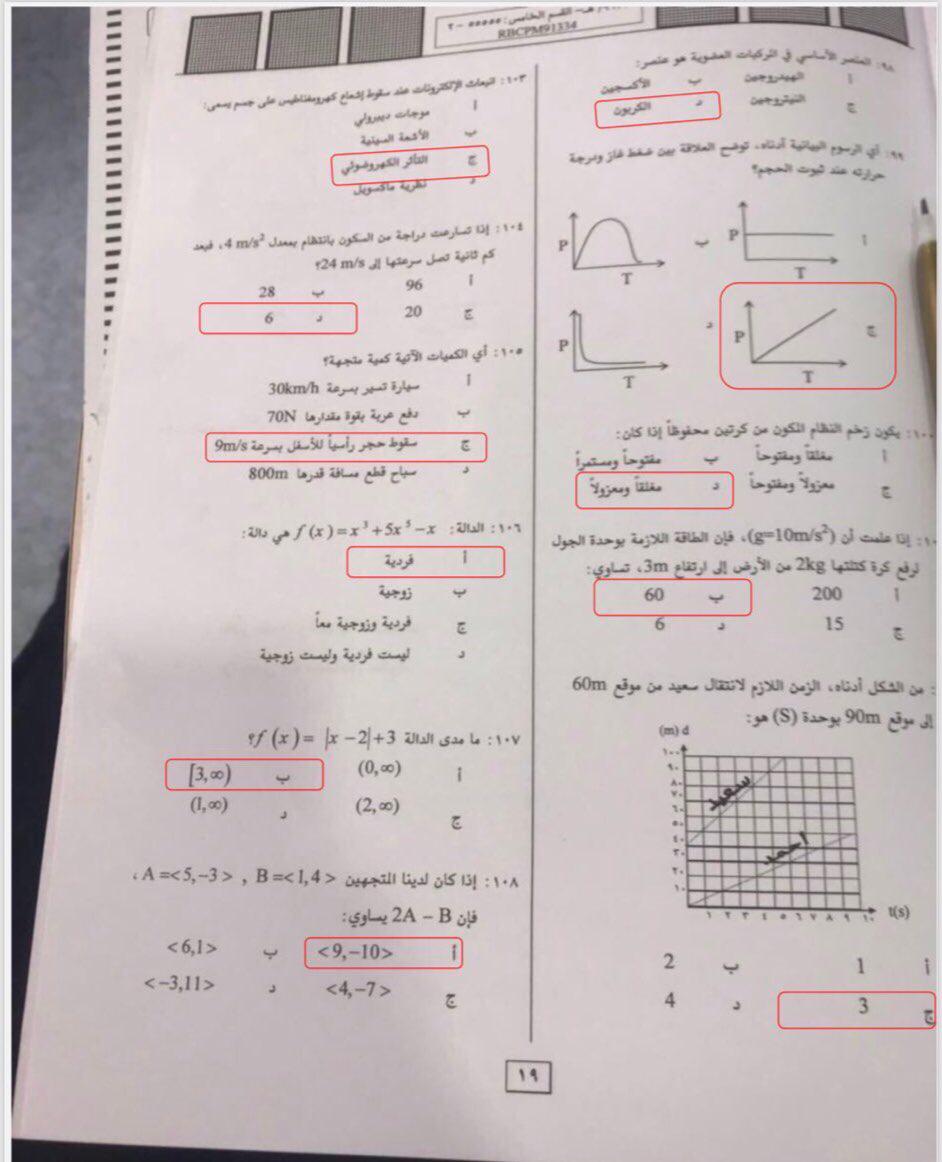 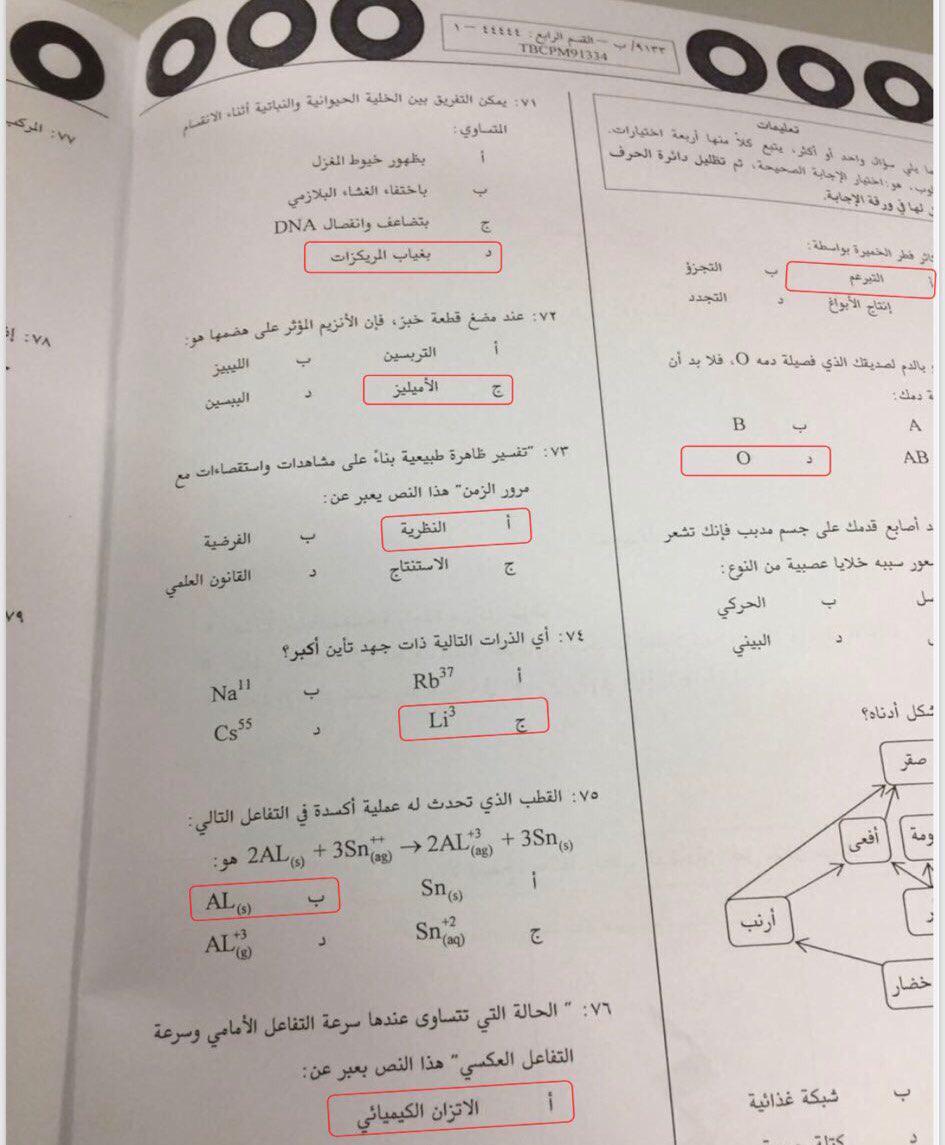 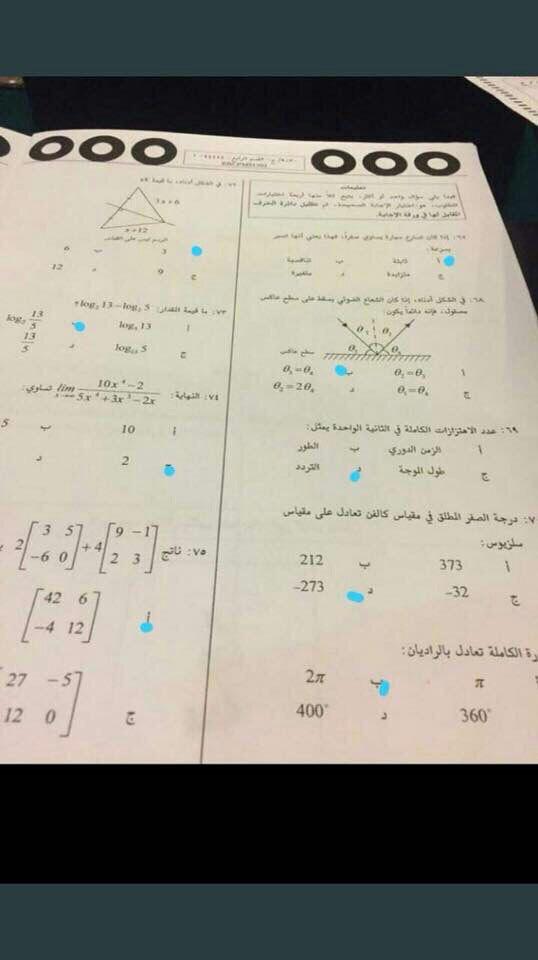 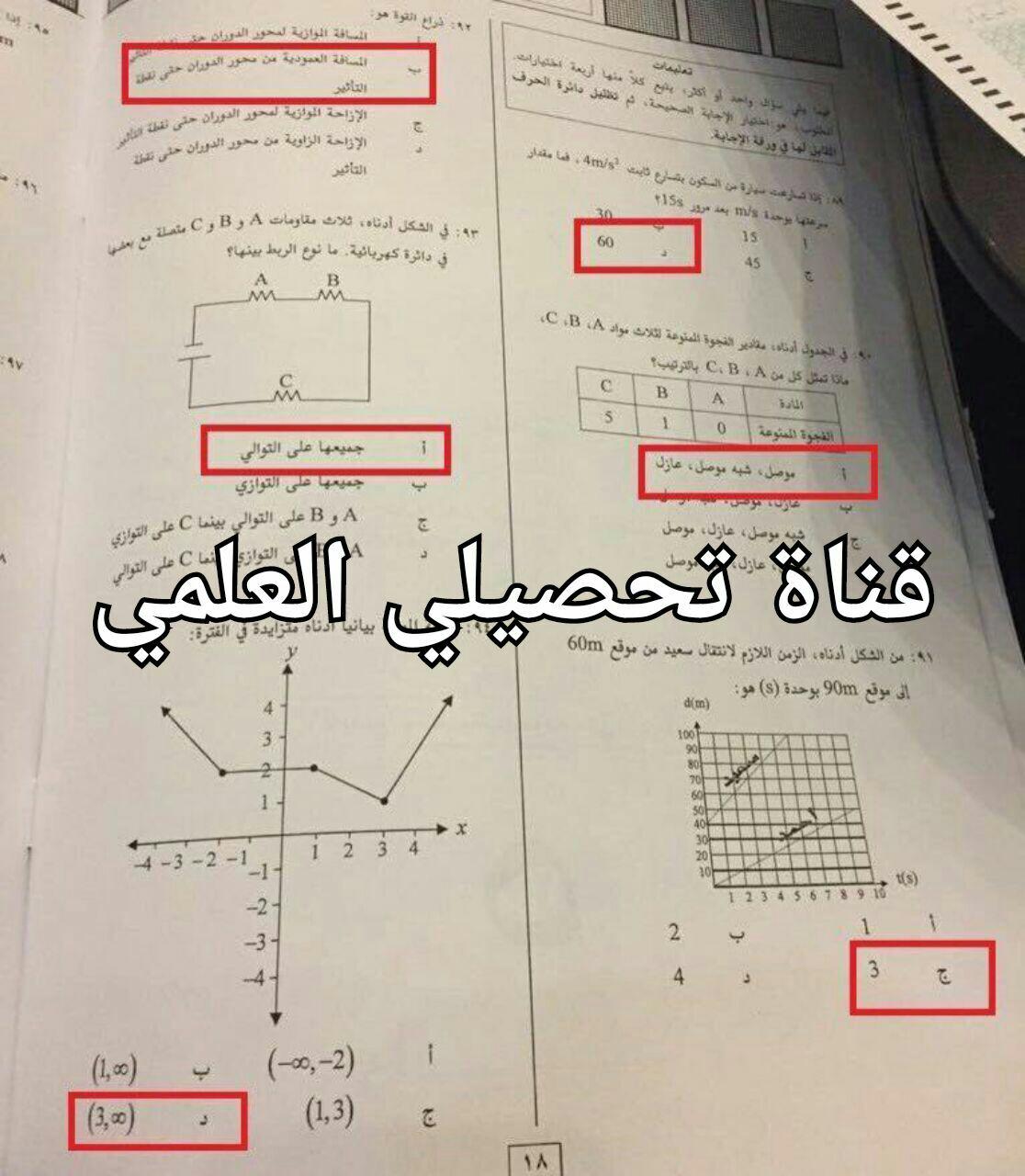 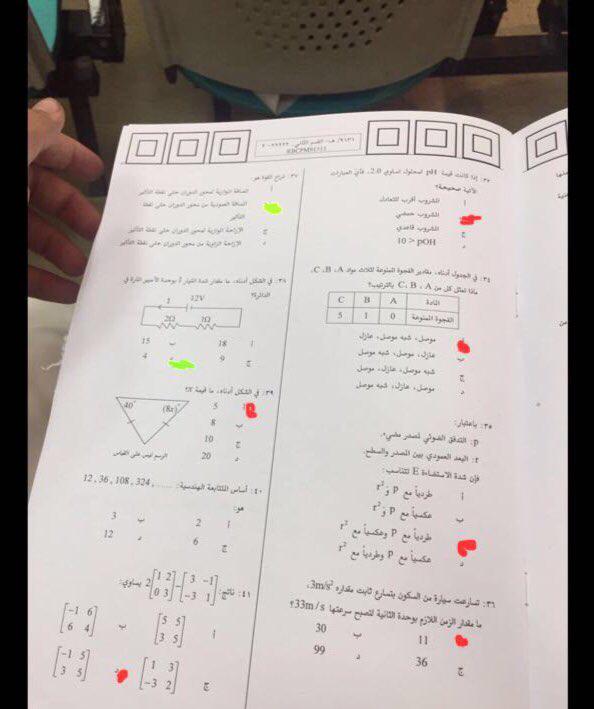 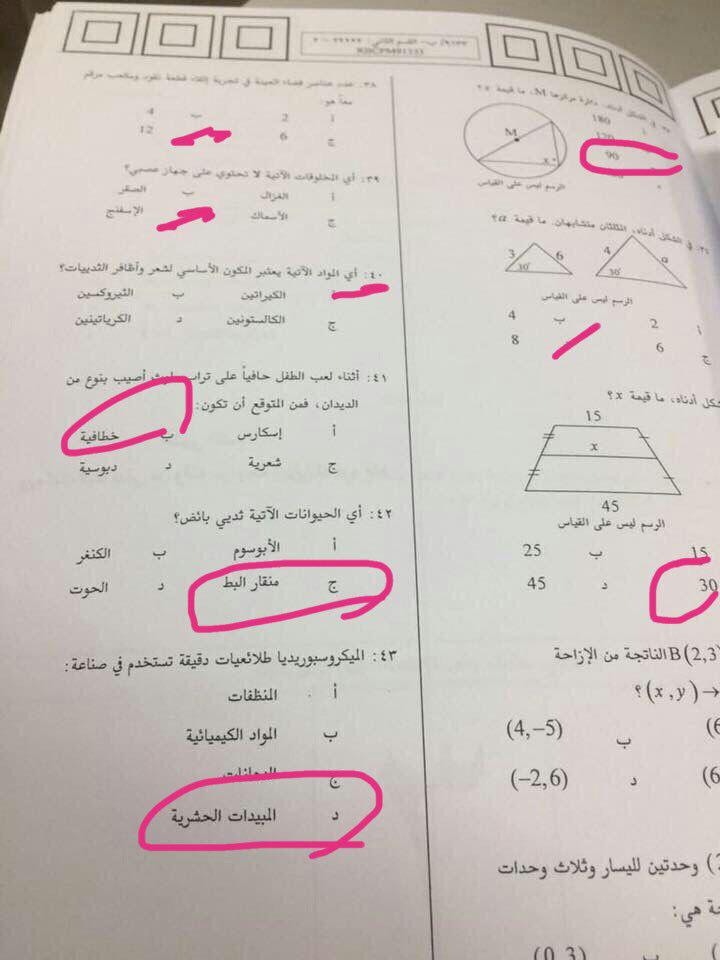 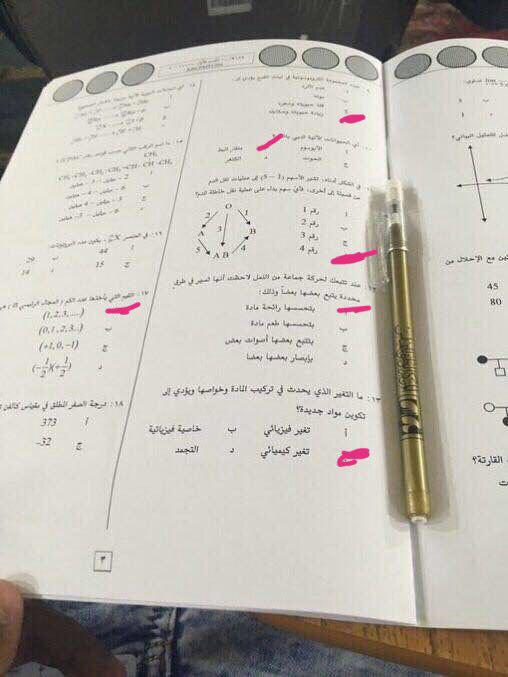 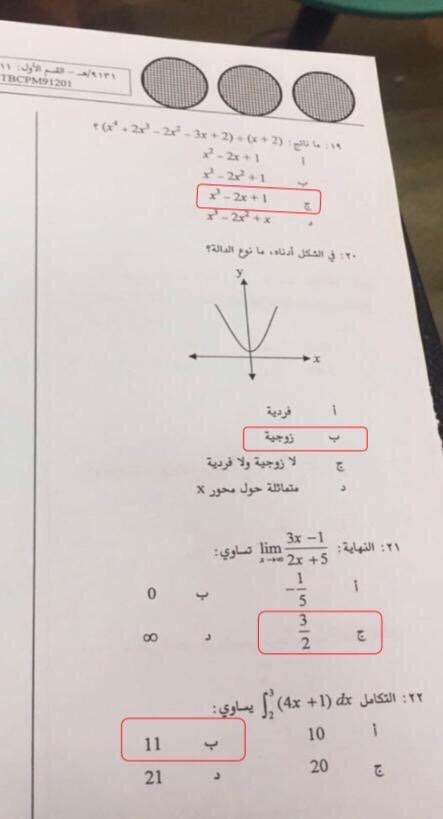 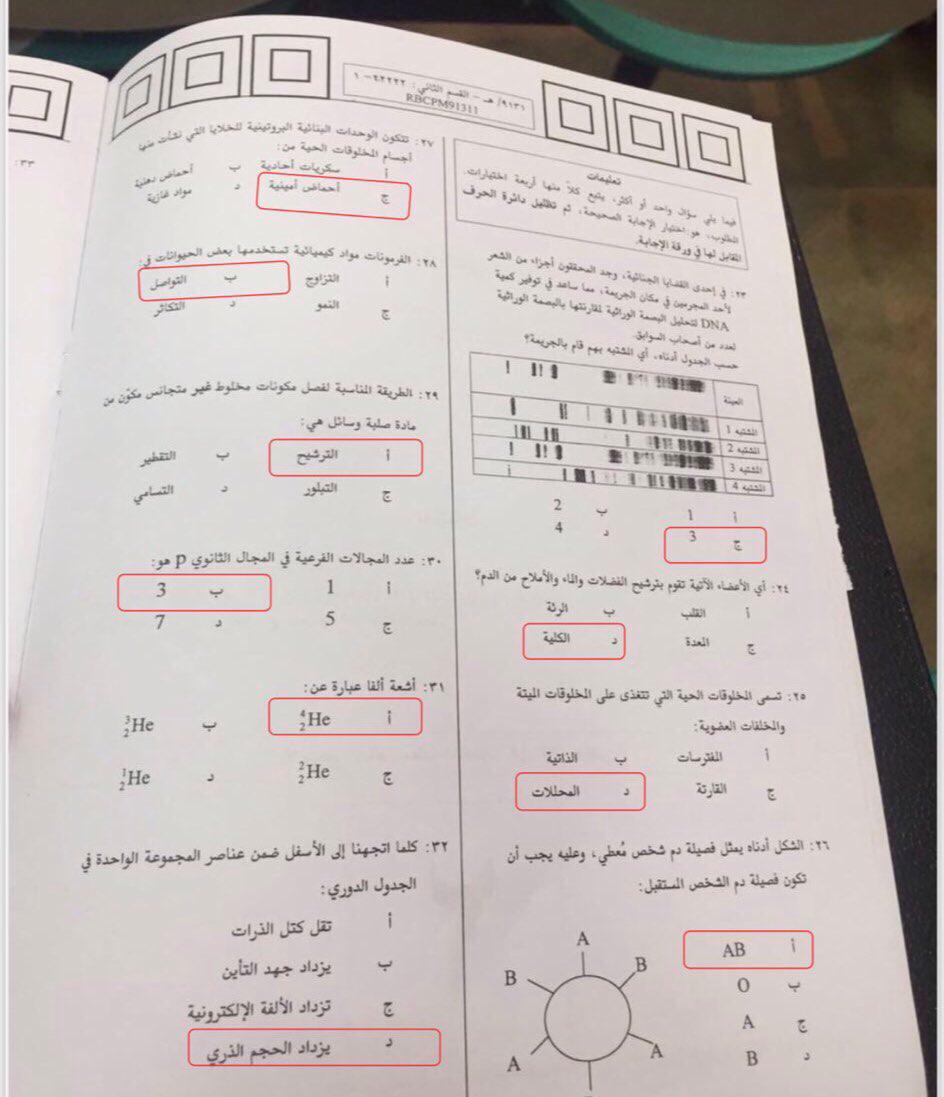 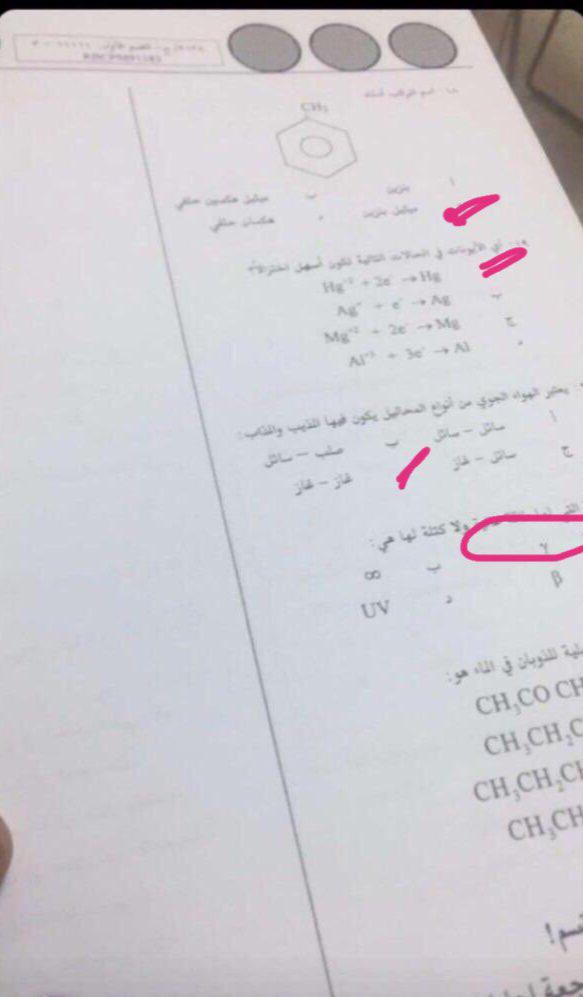 